МИНИСТЕРСТВО ПРОСВЕЩЕНИЯ РОССИЙСКОЙ ФЕДЕРАЦИИ Министерство образования науки и молодежной политикиКраснодарского краяКраснодарский край Щербиновский район муниципальноеРАБОЧАЯ ПРОГРАММАучебного предмета «Основы духовно-нравственной культуры народов России»для обучающихся 5-6 классовСоставил: Г.И,Цигельман_учитель ОДНКНРс. Глафировка 2023гПояснительная запискаРабочая программа по учебному курсу «Основы духовно-нравственной культуры народов России» (предметная область «Основы духовно-нравственной культуры народов России») (далее соответственно – программа по ОДНКНР, ОДНКНР) включает пояснительную записку, содержание обучения, планируемые результаты освоения программы по ОДНКНР.Программа по ОДНКНР составлена на основе требований к результатам освоения основной образовательной программы основного общего образования, представленных в ФГОС ООО, с учетом федеральной рабочей программы воспитания.В программе по ОДНКНР соблюдается преемственность с федеральным государственным образовательным стандартом начального общего образования, учитываются возрастные и психологические особенности обучающихся на уровне основного общего образования, необходимость формирования межпредметных связей. Учебный курс «Основы духовно-нравственной культуры народов России» носит культурологический и воспитательный характер, главный результат обучения ОДНКНР – духовно-нравственное развитие обучающихся в духе общероссийской гражданской идентичности на основе традиционных российских духовно-нравственных ценностей.В процессе изучения курса ОДНКНР обучающиеся получают возможность систематизировать, расширять и углублять полученные в рамках общественно- научных дисциплин знания и представления о структуре и закономерностях развития социума, о прошлом и настоящем родной страны, находить в истории российского общества существенные связи с традиционной духовно- нравственной культурой России.Курс ОДНКНР формируется и преподаётся в соответствии с принципами культурологичности и культуросообразности, научности содержания и подхода к отбору информации, соответствия требованиям возрастной педагогики и психологии.В процессе изучения курса ОДНКНР обучающиеся получают представление о существенных взаимосвязях между материальной и духовной культурой, обусловленности культурных реалий современного общества его духовно- нравственным обликом, изучают основные компоненты культуры, её специфические инструменты самопрезентации, исторические и современные особенности духовно-нравственного развития народов России.Содержание курса ОДНКНР направлено на формирование нравственного идеала, гражданской идентичности личности обучающегося и воспитание патриотических чувств к Родине (осознание себя как гражданина своего Отечества), формирование исторической памяти.Материал курса ОДНКНР представлен через актуализацию макроуровня (Россия в целом как многонациональное, поликонфессиональное государство с едиными для всех законами, общероссийскими духовно-нравственными и культурными ценностями), на микроуровне (собственная идентичность, осознанная как часть малой Родины, семьи и семейных традиций, этнической и религиозной истории, к которой принадлежит обучающийся как личность).Принцип культурологичности в преподавании ОДНКНР означает важность культурологического, а не конфессионального подхода, отсутствие культурной, этнической, религиозной ангажированности в содержании предмета и его смысловых акцентах.Принцип научности подходов и содержания в преподавании ОДНКНР означает важность терминологического единства, необходимость освоения основных научных подходов к рассмотрению культуры и усвоению научной терминологии для понимания культурообразующих элементов и формирования познавательного интереса к этнокультурным и религиозным феноменам.Принцип соответствия требованиям возрастной педагогики и психологии включает отбор тем и содержания курса согласно приоритетным зонам ближайшего развития для 5–6 классов, когнитивным способностям и социальным потребностям обучающихся, содержанию гуманитарных и общественно-научных учебных предметов.Принцип формирования гражданского самосознания и общероссийской гражданской идентичности обучающихся в процессе изучения курса ОДНКНР включает осознание важности наднационального и надконфессионального гражданского единства народов России как основополагающего элемента в воспитании патриотизма и любви к Родине. Данный принцип реализуется через поиск объединяющих черт в духовно-нравственной жизни народов России, их культуре, религии и историческом развитии.Целями изучения учебного курса ОДНКНР являются:формирование общероссийской гражданской идентичности обучающихся через изучение культуры (единого культурного пространства) России в контексте процессов этноконфессионального согласия и взаимодействия,взаимопроникновения и мирного сосуществования народов, религий, национальных культур;создание условий для становления у обучающихся мировоззрения на основе традиционных российских духовно-нравственных ценностей, ведущих к осознанию своей принадлежности к многонациональному народу Российской Федерации;формирование и сохранение уважения к ценностям и убеждениям представителей разных национальностей и вероисповеданий, а также способности к диалогу с представителями других культур и мировоззрений;идентификация собственной личности как полноправного субъекта культурного, исторического и цивилизационного развития Российской Федерации.Цели курса ОДНКНР определяют следующие задачи:овладение предметными компетенциями, имеющими преимущественное значение для формирования гражданской идентичности обучающегося;приобретение и усвоение знаний о нормах общественной морали и нравственности как основополагающих элементах духовной культуры современного общества;развитие представлений о значении духовно-нравственных ценностей и нравственных норм для достойной жизни личности, семьи, общества, ответственного отношения к будущему отцовству и материнству;становление компетенций межкультурного взаимодействия как способности и готовности вести межличностный, межкультурный, межконфессиональный диалог при осознании и сохранении собственной культурной идентичности;формирование основ научного мышления обучающихся через систематизацию знаний и представлений, полученных на уроках литературы, истории, изобразительного искусства, музыки;обучение рефлексии собственного поведения и оценке поведения окружающих через развитие навыков обоснованных нравственных суждений, оценок и выводов;воспитание уважительного и бережного отношения к историческому, религиозному и культурному наследию народов Российской Федерации;содействие осознанному формированию мировоззренческих ориентиров, основанных на приоритете традиционных российских духовно-нравственных ценностей;формирование патриотизма как формы гражданского самосознания через понимание роли личности в истории и культуре, осознание важности социального взаимодействия, гражданской идентичности.Изучение курса ОДНКНР вносит значительный вклад в достижение главных целей основного общего образования, способствуя:расширению и систематизации знаний и представлений обучающихся о культуре и духовных традициях народов России, о нравственных ценностях, полученных при изучении основ религиозной культуры и светской этики, окружающего мира, литературного чтения и других предметов начального общего образования;углублению представлений о светской этике, религиозной культуре народов Российской Федерации, их роли в развитии современного общества;формированию основ морали и нравственности, воплощённых в семейных, этнокультурных и религиозных ценностях, ориентированных на соизмерение своих поступков с нравственными идеалами, на осознание своих обязанностей перед обществом и государством;воспитанию патриотизма, уважения к истории, языку, культурным и религиозным традициям своего народа и других народов Российской Федерации, толерантному отношению к людям другой культуры, умению принимать и ценить ценности других культур, находить в них общее и особенное, черты, способствующие взаимному обогащению культур;пробуждению интереса к культуре других народов, проявлению уважения, способности к сотрудничеству, взаимодействию на основе поиска общих культурных стратегий и идеалов;осознанию приоритетной значимости духовно-нравственных ценностей, проявляющейся в преобладании этических, интеллектуальных, альтруистических мотивов над потребительскими и эгоистическими;раскрытию природы духовно-нравственных ценностей российского общества, объединяющих светскость и духовность;формированию ответственного отношения к учению и труду, готовности и способности, обучающихся к саморазвитию и самообразованию на основемотивации к обучению и познанию, осознанному выбору ценностных ориентаций, способствующих развитию общества в целом;получению научных представлений о культуре и её функциях, особенностях взаимодействия с социальными институтами, способности их применять в анализе и изучении социально-культурных явлений в истории и культуре Российской Федерации и современном обществе, давать нравственные оценки поступков и событий на основе осознания главенствующей роли духовно- нравственных ценностей в социальных и культурно-исторических процессах;развитию информационной культуры обучающихся, компетенций в отборе, использовании и структурировании информации, а также возможностей для активной самостоятельной познавательной деятельности.Место предмета в учебном планеОбщее число часов, рекомендованных для изучения курса ОДНКНР, – 68 часов: в 5 классе – 34 часа (1 час в неделю), в 6 классе – 34 часа (1 час в неделю).Содержание обучения в 5 классе.Тематический блок 1. «Россия – наш общий дом».Тема 1. Зачем изучать курс «Основы духовно-нравственной культуры народов России»?Формирование и закрепление гражданского единства. Родина и Отечество. Традиционные ценности и ролевые модели. Традиционная семья. Всеобщий характер морали и нравственности. Русский язык и единое культурное пространство. Риски и угрозы духовно-нравственной культуре народов России.Тема 2. Наш дом – Россия.Россия – многонациональная страна. Многонациональный народ Российской Федерации. Россия как общий дом. Дружба народов.Тема 3. Язык и история.Что такое язык? Как в языке народа отражается его история? Язык как инструмент культуры. Важность коммуникации между людьми. Языки народов мира, их взаимосвязь.Тема 4. Русский язык – язык общения и язык возможностей. Русский язык – основа российской культуры. Как складывался русский язык: вклад народов России в его развитие. Русский язык как культурообразующий проект и языкмежнационального общения. Важность общего языка для всех народов России. Возможности, которые даёт русский язык.Тема 5. Истоки родной культуры.Что такое культура. Культура и природа. Роль культуры в жизни общества. Многообразие культур и его причины. Единство культурного пространства России.Тема 6. Материальная культура.Материальная культура: архитектура, одежда, пища, транспорт, техника. Связь между материальной культурой и духовно-нравственными ценностями общества.Тема 7. Духовная культура.Духовно-нравственная культура. Искусство, наука, духовность Мораль, нравственность, ценности. Художественное осмысление мира. Символ и знак. Духовная культура как реализация ценностей.Тема 8. Культура и религия.Религия и культура. Что такое религия, её роль в жизни общества и человека. Государствообразующие религии России. Единство ценностей в религиях России.Тема 9. Культура и образование.Зачем нужно учиться? Культура как способ получения нужных знаний. Образование как ключ к социализации и духовно-нравственному развитию человека.Тема 10. Многообразие культур России (практическое занятие).Единство культур народов России. Что значит быть культурным человеком? Знание о культуре народов России.Тематический блок 2. «Семья и духовно-нравственные ценности». Тема 11. Семья – хранитель духовных ценностей.Семья – базовый элемент общества. Семейные ценности, традиции и культура. Помощь сиротам как духовно-нравственный долг человека.Тема 12. Родина начинается с семьи.История семьи как часть истории народа, государства, человечества. Как связаны Родина и семья? Что такое Родина и Отечество?Тема 13. Традиции семейного воспитания в России.Семейные традиции народов России. Межнациональные семьи. Семейное воспитание как трансляция ценностей.Тема 14. Образ семьи в культуре народов России. Произведения устного поэтического творчества (сказки, поговорки и другие) о семье и семейных обязанностях. Семья в литературе и произведениях разных видов искусства.Тема 15. Труд в истории семьи.Социальные роли в истории семьи. Роль домашнего труда. Роль нравственных норм в благополучии семьи.Тема 16. Семья в современном мире (практическое занятие). Рассказ о своей семье (с использованием фотографий, книг, писем и другого). Семейное древо. Семейные традиции.Тематический блок 3. «Духовно-нравственное богатство личности». Тема 17. Личность – общество – культура.Что делает человека человеком? Почему человек не может жить вне общества. Связь между обществом и культурой как реализация духовно-нравственных ценностей.Тема 18. Духовный мир человека. Человек – творец культуры. Культура как духовный мир человека. Мораль. Нравственность. Патриотизм. Реализация ценностей в культуре. Творчество: что это такое? Границы творчества. Традиции и новации в культуре. Границы культур. Созидательный труд. Важность труда как творческой деятельности, как реализации.Тема 19. Личность и духовно-нравственные ценности. Мораль и нравственность в жизни человека. Взаимопомощь, сострадание, милосердие, любовь, дружба, коллективизм, патриотизм, любовь к близким.Тематический блок 4. «Культурное единство России».Тема 20. Историческая память как духовно-нравственная ценность.Что такое история и почему она важна? История семьи – часть истории народа, государства, человечества. Важность исторической памяти, недопустимость её фальсификации. Преемственность поколений.Тема 21. Литература как язык культуры.Литература как художественное осмысление действительности. От сказки к роману. Зачем нужны литературные произведения? Внутренний мир человека и его духовность.Тема 22. Взаимовлияние культур.Взаимодействие культур. Межпоколенная и межкультурная трансляция. Обмен ценностными установками и идеями. Примеры межкультурной коммуникации как способ формирования общих духовно-нравственных ценностей.Тема 23. Духовно-нравственные ценности российского народа. Жизнь, достоинство, права и свободы человека, патриотизм, гражданственность, служение Отечеству и ответственность за его судьбу, высокие нравственные идеалы, крепкая семья, созидательный труд, приоритет духовного над материальным, гуманизм, милосердие, справедливость, коллективизм, взаимопомощь, историческая память и преемственность поколений, единство народов России.Тема 24. Регионы России: культурное многообразие. Исторические и социальные причины культурного разнообразия. Каждый регион уникален. Малая Родина – часть общего Отечества.Тема 25. Праздники в культуре народов России.Что такое праздник? Почему праздники важны. Праздничные традиции в России. Народные праздники как память культуры, как воплощение духовно- нравственных идеалов.Тема 26. Памятники архитектуры в культуре народов России.Памятники как часть культуры: исторические, художественные, архитектурные. Культура как память. Музеи. Храмы. Дворцы. Исторические здания как свидетели истории. Архитектура и духовно-нравственные ценности народов России.Тема 27. Музыкальная культура народов России.Музыка. Музыкальные произведения. Музыка как форма выражения эмоциональных связей между людьми. Народные инструменты. История народа в его музыке и инструментах.Тема 28. Изобразительное искусство народов России.Художественная реальность. Скульптура: от религиозных сюжетов к современному искусству. Храмовые росписи и фольклорные орнаменты. Живопись, графика. Выдающиеся художники разных народов России.Тема 29. Фольклор и литература народов России. Пословицы и поговорки. Эпос и сказка. Фольклор как отражение истории народа и его ценностей, морали и нравственности. Национальная литература. Богатство культуры народа в его литературе.Тема 30. Бытовые традиции народов России: пища, одежда, дом (практическое занятие).Рассказ	о	бытовых	традициях	своей	семьи,	народа,	региона.	Доклад	с использованием разнообразного зрительного ряда и других источников.Тема 31. Культурная карта России (практическое занятие). География культур России. Россия как культурная карта.Описание регионов в соответствии с их особенностями. Тема 32. Единство страны – залог будущего России.Россия – единая страна. Русский мир. Общая история, сходство культурных традиций, единые духовно-нравственные ценности народов России.Содержание обучения в 6 классе.Тематический блок 1. «Культура как социальность». Тема 1. Мир культуры: его структура.Культура как форма социального взаимодействия. Связь между миром материальной культуры и социальной структурой общества. Расстояние и образ жизни людей. Научно-технический прогресс как один из источников формирования социального облика общества.Тема 2. Культура России: многообразие регионов.Территория России. Народы, живущие в ней. Проблемы культурного взаимодействия в обществе с многообразием культур. Сохранение и поддержка принципов толерантности и уважения ко всем культурам народов России.Тема 3. История быта как история культуры.Домашнее хозяйство и его типы. Хозяйственная деятельность народов России в разные исторические периоды. Многообразие культурных укладов как результат исторического развития народов России.Тема	4. Прогресс:	технический	и	социальный.	Производительность	труда. Разделение труда. Обслуживающий и производящий труд. Домашний труд и егомеханизация. Что такое технологии и как они влияют на культуру и ценности общества?Тема 5. Образование в культуре народов России. Представление об основных этапах в истории образования.Ценность знания. Социальная обусловленность различных видов образования. Важность образования для современного мира. Образование как трансляция культурных смыслов, как способ передачи ценностей.Тема 6. Права и обязанности человека.Права и обязанности человека в культурной традиции народов России. Права и свободы человека и гражданина, обозначенные в Конституции Российской Федерации.Тема 7. Общество и религия: духовно-нравственное взаимодействие.Мир религий в истории. Религии народов России сегодня. Государствообразующие и традиционные религии как источник духовно- нравственных ценностей.Тема 8. Современный мир: самое важное (практическое занятие).Современное общество: его портрет. Проект: описание самых важных черт современного общества с точки зрения материальной и духовной культуры народов России.Тематический блок 2. «Человек и его отражение в культуре».Тема 9. Каким должен быть человек? Духовно-нравственный облик и идеал человека.Мораль, нравственность, этика, этикет в культурах народов России. Право и равенство в правах. Свобода как ценность. Долг как её ограничение. Общество как регулятор свободы.Свойства и качества человека, его образ в культуре народов России, единство человеческих качеств. Единство духовной жизни.Тема 10. Взросление человека в культуре народов России. Социальное измерение человека. Детство, взросление, зрелость, пожилой возраст. Проблема одиночества. Необходимость развития во взаимодействии с другими людьми. Самостоятельность как ценность.Тема 11. Религия как источник нравственности.Религия как источник нравственности и гуманистического мышления. Нравственный идеал человека в традиционных религиях. Современное общество и религиозный идеал человека.Тема 12. Наука как источник знания о человеке и человеческом.Гуманитарное знание и его особенности. Культура как самопознание. Этика. Эстетика. Право в контексте духовно-нравственных ценностей.Тема 13. Этика и нравственность как категории духовной культуры.Что такое этика. Добро и его проявления в реальной жизни. Что значит быть нравственным. Почему нравственность важна?Тема 14. Самопознание (практическое занятие).Автобиография и автопортрет: кто я и что я люблю. Как устроена моя жизнь. Выполнение проекта.Тематический блок 3. «Человек как член общества». Тема 15. Труд делает человека человеком.Что такое труд. Важность труда и его экономическая стоимость. Безделье, лень, тунеядство. Трудолюбие, трудовой подвиг, ответственность. Общественная оценка труда.Тема 16. Подвиг: как узнать героя?Что такое подвиг. Героизм как самопожертвование. Героизм на войне. Подвиг в мирное время. Милосердие, взаимопомощь.Тема 17. Люди в обществе: духовно-нравственное взаимовлияние.Человек в социальном измерении. Дружба, предательство. Коллектив. Личные границы. Этика предпринимательства. Социальная помощь.Тема	18. Проблемы	современного	общества	как	отражение	его	духовно- нравственного самосознания.Бедность. Инвалидность. Асоциальная семья. Сиротство. Отражение этих явлений в культуре общества.Тема 19. Духовно-нравственные ориентиры социальных отношений.Милосердие.	Взаимопомощь.	Социальное	служение.	Благотворительность. Волонтёрство. Общественные блага.Тема 20. Гуманизм как сущностная характеристика духовно-нравственной культуры народов России.Гуманизм. Истоки гуманистического мышления. Философия гуманизма. Проявления гуманизма в историко-культурном наследии народов России.Тема 21. Социальные профессии; их важность для сохранения духовно- нравственного облика общества.Социальные профессии: врач, учитель, пожарный, полицейский, социальный работник. Духовно-нравственные качества, необходимые представителям этих профессий.Тема 22. Выдающиеся благотворители в истории. Благотворительность как нравственный долг.Меценаты, философы, религиозные лидеры, врачи, учёные, педагоги. Важность меценатства для духовно-нравственного развития личности самого мецената и общества в целом.Тема 23. Выдающиеся учёные России. Наука как источник социального и духовного прогресса общества.Учёные России. Почему важно помнить историю науки. Вклад науки в благополучие страны. Важность морали и нравственности в науке, в деятельности учёных.Тема 24. Моя профессия (практическое занятие).Труд как самореализация, как вклад в общество. Рассказ о своей будущей профессии.4.4. Тематический блок 4. «Родина и патриотизм». Тема 25. Гражданин.Родина и гражданство, их взаимосвязь. Что делает человека гражданином. Нравственные качества гражданина.Тема 26. Патриотизм.Патриотизм. Толерантность. Уважение к другим народам и их истории. Важность патриотизма.Тема 27. Защита Родины: подвиг или долг?Война и мир. Роль знания в защите Родины. Долг гражданина перед обществом. Военные подвиги. Честь. Доблесть.Тема 28. Государство. Россия – наша Родина.Государство как объединяющее начало. Социальная сторона права и государства. Что такое закон. Что такое Родина? Что такое государство? Необходимость быть гражданином. Российская гражданская идентичность.Тема 29. Гражданская идентичность (практическое занятие). Какими качествами должен обладать человек как гражданин.Тема 30. Моя школа и мой класс (практическое занятие). Портрет школы или класса через добрые дела.Тема 31. Человек: какой он? (практическое занятие).Человек. Его образы в культуре. Духовность и нравственность как важнейшие качества человека.Тема 31. Человек и культура (проект).Итоговый проект: «Что значит быть человеком?»Планируемые результаты освоения программы по ОДНКНР на уровне основного общего образования.Изучение ОДНКНР на уровне основного общего образования направлено на достижение обучающимися личностных, метапредметных и предметных результатов освоения содержания учебного предмета.Личностные результаты имеют направленность на решение задач воспитания, развития и социализации обучающихся средствами учебного курса.Планируемые личностные результаты освоения курса представляют собой систему ведущих целевых установок и ожидаемых результатов освоения всех компонентов, составляющих содержательную основу образовательной программы по ОДНКНР.Личностные результаты освоения курса достигаются в единстве учебной и воспитательной деятельности.Личностные результаты освоения курса включают: осознание российской гражданской идентичности;готовность обучающихся к саморазвитию, самостоятельности и личностному самоопределению;ценность самостоятельности и инициативы;наличие мотивации к целенаправленной социально значимой деятельности;сформированность внутренней позиции личности как особого ценностного отношения к себе, окружающим людям и жизни в целом.В результате изучения курса ОДНКНР на уровне основного общего образования у обучающегося будут сформированы следующие личностные результаты в части:патриотического воспитания:самоопределение	(личностное,	профессиональное,	жизненное): сформированность российской гражданской идентичности: патриотизма, уважения к Отечеству, прошлому и настоящему многонационального народа России через представления об исторической роли культур народов России, традиционных религий, духовно-нравственных ценностей в становлении российской государственности;гражданского воспитания:осознанность своей гражданской идентичности через знание истории, языка, культуры своего народа, своего края, основ культурного наследия народов России и человечества и знание основных норм морали, нравственных и духовных идеалов, хранимых в культурных традициях народов России, готовность на их основе к сознательному самоограничению в поступках, поведении, расточительном потребительстве;сформированность понимания и принятия гуманистических, демократических и традиционных ценностей многонационального российского общества с помощью воспитания способности к духовному развитию, нравственному самосовершенствованию;воспитание веротерпимости, уважительного отношения к религиозным чувствам, взглядам людей или их отсутствию;ценности познавательной деятельности:сформированность целостного мировоззрения, соответствующего современному уровню развития науки и общественной практики, учитывающего социальное, культурное, языковое, духовное многообразие современного мира;смыслообразование: сформированность ответственного отношения к учению, готовности и способности обучающихся к саморазвитию и самообразованию на основе мотивации к обучению и познанию через развитие способностей к духовному развитию, нравственному самосовершенствованию;воспитание веротерпимости, уважительного отношения к религиозным чувствам, взглядам людей или их отсутствию;духовно-нравственного воспитания.сформированность осознанного, уважительного и доброжелательного отношения к другому человеку, его мнению, мировоззрению, культуре, языку, вере, гражданской позиции, к истории, культуре, религии, традициям, языкам, ценностям народов родного края, России и народов мира;освоение социальных норм, правил поведения, ролей и форм социальной жизни в группах и сообществах, включая взрослые и социальные сообщества;сформированность нравственной рефлексии и компетентности в решении моральных проблем на основе личностного выбора, нравственных чувств и нравственного поведения, осознанного и ответственного отношения к собственным поступкам, осознание значения семьи в жизни человека и общества, принятие ценности семейной жизни, уважительное и заботливое отношение к членам своей семьи через знание основных норм морали, нравственных, духовных идеалов, хранимых в культурных традициях народов России, готовность на их основе к сознательному самоограничению в поступках, поведении, расточительном потреблении.Метапредметные результаты освоения программы по ОДНКНР включают освоение обучающимися межпредметных понятий (используются в нескольких предметных областях) и универсальные учебные действия (познавательные, коммуникативные, регулятивные), способность их использовать в учебной, познавательной и социальной практике, готовность к самостоятельному планированию и осуществлению учебной деятельности и организации учебного сотрудничества с педагогом и сверстниками, к участию в построении индивидуальной образовательной траектории, овладение навыками работы с информацией: восприятие и создание информационных текстов в различных форматах, в том числе цифровых, с учётом назначения информации и её аудитории.В результате изучения ОДНКНР на уровне основного общего образования у обучающегося будут сформированы познавательные универсальные учебныедействия, коммуникативные универсальные учебные действия, регулятивные универсальные учебные действия.У	обучающегося	будут	сформированы	следующие	познавательные универсальные учебные действия:умение определять понятия, создавать обобщения, устанавливать аналогии, классифицировать, самостоятельно выбирать основания и критерии для классификации, устанавливать причинно-следственные связи, строить логическое рассуждение, умозаключение (индуктивное, дедуктивное, по аналогии) и проводить выводы (логические универсальные учебные действия);умение создавать, применять и преобразовывать знаки и символы, модели и схемы для решения учебных и познавательных задач (знаково- символические/моделирование);смысловое чтение;развитие мотивации к овладению культурой активного использования словарей и других поисковых систем.У	обучающегося	будут	сформированы	следующие	коммуникативные универсальные учебные действия:умение организовывать учебное сотрудничество и совместную деятельность с учителем и сверстниками;работать индивидуально и в группе: находить общее решение и разрешать конфликты на основе согласования позиций и учёта интересов;формулировать, аргументировать и отстаивать своё мнение (учебное сотрудничество);умение осознанно использовать речевые средства в соответствии с задачей коммуникации для выражения своих чувств, мыслей и потребностей для планирования и регуляции своей деятельности;владение устной и письменной речью, монологической контекстной речью (коммуникация);формирование и развитие компетентности в области использования информационно-коммуникационных	технологий	(информационно- коммуникационная компетентность).У	обучающегося	будут	сформированы	следующие	регулятивные универсальные учебные действия:умение самостоятельно определять цели обучения, ставить и формулировать для себя новые задачи в учёбе и познавательной деятельности, развивать мотивы и интересы своей познавательной деятельности (целеполагание);умение самостоятельно планировать пути достижения целей, в том числе альтернативные, осознанно выбирать наиболее эффективные способы решения учебных и познавательных задач (планирование);умение соотносить свои действия с планируемыми результатами, осуществлять контроль своей деятельности в процессе достижения результата, определять способы действий в рамках предложенных условий и требований, корректировать свои действия в соответствии с изменяющейся ситуацией (контроль и коррекция);умение оценивать правильность выполнения учебной задачи, собственные возможности её решения (оценка);владение основами самоконтроля, самооценки, принятия решений и осуществления осознанного выбора в учебной и познавательной (познавательная рефлексия, саморегуляция) деятельности.Предметные результаты освоения программы по ОДНКНР на уровне основного общего образования.Предметные результаты освоения курса включают освоение научных знаний, умений и способов действий, специфических для соответствующей предметной области, предпосылки научного типа мышления, виды деятельности по получению нового знания, его интерпретации, преобразованию и применению в различных учебных ситуациях, в том числе при создании проектов.К концу обучения в 5 классе обучающийся получит следующие предметные результаты по отдельным темам программы по ОДНКНР:Тематический блок 1. «Россия – наш общий дом».Тема 1. Зачем изучать курс «Основы духовно-нравственной культуры народов России»?Знать цель и предназначение курса «Основы духовно-нравственной культуры народов России», понимать важность изучения культуры и гражданствообразующих религий для формирования личности гражданина России;иметь представление о содержании данного курса, в том числе о понятиях«мораль и нравственность», «семья», «традиционные ценности», об угрозах духовно-нравственному единству страны;понимать взаимосвязь между языком и культурой, духовно-нравственным развитием личности и социальным поведением.Тема 2. Наш дом – Россия.Иметь представление об историческом пути формирования многонационального состава населения Российской Федерации, его мирном характере и причинах его формирования;знать о современном состоянии культурного и религиозного разнообразия народов Российской Федерации, причинах культурных различий;понимать необходимость межнационального и межрелигиозного сотрудничества и взаимодействия, важность сотрудничества и дружбы между народами и нациями, обосновывать их необходимость.Тема 3. Язык и история.Знать и понимать, что такое язык, каковы важность его изучения и влияние на миропонимание личности;иметь базовые представления о формировании языка как носителя духовно- нравственных смыслов культуры;понимать суть и смысл коммуникативной роли языка, в том числе в организации межкультурного диалога и взаимодействия;обосновывать своё понимание необходимости нравственной чистоты языка, важности лингвистической гигиены, речевого этикета.Тема 4. Русский язык – язык общения и язык возможностей.Иметь базовые представления о происхождении и развитии русского языка, его взаимосвязи с языками других народов России;знать и уметь обосновать важность русского языка как культурообразующего языка народов России, важность его для существования государства и общества;понимать, что русский язык – не только важнейший элемент национальной культуры, но и историко-культурное наследие, достояние российского государства, уметь приводить примеры;иметь представление о нравственных категориях русского языка и их происхождении.Тема 5. Истоки родной культуры.Иметь сформированное представление о понятие «культура»;осознавать и уметь доказывать взаимосвязь культуры и природы, знать основные формы репрезентации культуры, уметь их различать и соотносить с реальными проявлениями культурного многообразия;уметь выделять общие черты в культуре различных народов, обосновывать их значение и причины.Тема 6. Материальная культура.Иметь представление об артефактах культуры;иметь базовое представление о традиционных укладах хозяйства: земледелии, скотоводстве, охоте, рыболовстве;понимать взаимосвязь между хозяйственным укладом и проявлениями духовной культуры;понимать и объяснять зависимость основных культурных укладов народов России от географии их массового расселения, природных условий и взаимодействия с другими этносами.Тема 7. Духовная культура.Иметь представление о таких культурных концептах как «искусство», «наука»,«религия»;знать и давать определения терминам «мораль», «нравственность», «духовные ценности», «духовность» на доступном для обучающихся уровне осмысления;понимать смысл и взаимосвязь названных терминов с формами их репрезентации в культуре;осознавать значение культурных символов, нравственный и духовный смысл культурных артефактов;знать, что такое знаки и символы, уметь соотносить их с культурными явлениями, с которыми они связаны.Тема 8. Культура и религия.Иметь представление о понятии «религия», уметь пояснить её роль в жизни общества и основные социально-культурные функции;осознавать связь религии и морали;понимать роль и значение духовных ценностей в религиях народов России;уметь характеризовать государствообразующие конфессии России и их картины мира.Тема 9. Культура и образование.Характеризовать термин «образование» и уметь обосновать его важность для личности и общества;иметь представление об основных ступенях образования в России и их необходимости;понимать взаимосвязь культуры и образованности человека;приводить примеры взаимосвязи между знанием, образованием и личностным и профессиональным ростом человека;понимать взаимосвязь между знанием и духовно-нравственным развитием общества, осознавать ценность знания, истины, востребованность процесса познания как получения новых сведений о мире.Тема 10. Многообразие культур России (практическое занятие).Иметь сформированные представления о закономерностях развития культуры и истории народов, их культурных особенностях;выделять общее и единичное в культуре на основе предметных знаний о культуре своего народа;предполагать и доказывать наличие взаимосвязи между культурой и духовно- нравственными ценностями на основе местной культурно-исторической специфики;обосновывать важность сохранения культурного многообразия как источника духовно-нравственных ценностей, морали и нравственности современного общества.Тематический блок 2. «Семья и духовно-нравственные ценности». Тема 11. Семья – хранитель духовных ценностей.Знать и понимать смысл термина «семья»;иметь представление о взаимосвязях между типом культуры и особенностями семейного быта и отношений в семье;осознавать значение термина «поколение» и его взаимосвязь с культурными особенностями своего времени;уметь составить рассказ о своей семье в соответствии с культурно-историческими условиями её существования;понимать и обосновывать такие понятия, как «счастливая семья», «семейное счастье»;осознавать и уметь доказывать важность семьи как хранителя традиций и её воспитательную роль;понимать смысл терминов «сиротство», «социальное сиротство», обосновывать нравственную важность заботы о сиротах, знать о формах помощи сиротам со стороны государства.Тема 12. Родина начинается с семьи.Знать и уметь объяснить понятие «Родина»;осознавать взаимосвязь и различия между концептами «Отечество» и «Родина»;понимать, что такое история семьи, каковы формы её выражения и сохранения;обосновывать и доказывать взаимосвязь истории семьи и истории народа, государства, человечества.Тема 13. Традиции семейного воспитания в России.Иметь представление о семейных традициях и обосновывать их важность как ключевых элементах семейных отношений;знать и понимать взаимосвязь семейных традиций и культуры собственного этноса;уметь рассказывать о семейных традициях своего народа и народов России, собственной семьи;осознавать роль семейных традиций в культуре общества, трансляции ценностей, духовно-нравственных идеалов.Тема 14. Образ семьи в культуре народов России.Знать и называть традиционные сказочные и фольклорные сюжеты о семье, семейных обязанностях;уметь обосновывать своё понимание семейных ценностей, выраженных в фольклорных сюжетах;знать и понимать морально-нравственное значение семьи в литературных произведениях, иметь представление о ключевых сюжетах с участием семьи в произведениях художественной культуры;понимать и обосновывать важность семейных ценностей с использованием различного иллюстративного материала.Тема 15. Труд в истории семьи.Знать и понимать, что такое семейное хозяйство и домашний труд;понимать и уметь объяснять специфику семьи как социального института, характеризовать роль домашнего труда и распределение экономических функций в семье;осознавать и оценивать семейный уклад и взаимосвязь с социально- экономической структурой общества в форме большой и малой семей;характеризовать распределение семейного труда и осознавать его важность для укрепления целостности семьи.Тема 16. Семья в современном мире (практическое занятие).Иметь сформированные представления о закономерностях развития семьи в культуре и истории народов России, уметь обосновывать данные закономерности на региональных материалах и примерах из жизни собственной семьи;выделять особенности духовной культуры семьи в фольклоре и культуре различных народов на основе предметных знаний о культуре своего народа;предполагать и доказывать наличие взаимосвязи между культурой и духовно- нравственными ценностями семьи;обосновывать важность семьи и семейных традиций для трансляции духовно- нравственных ценностей, морали и нравственности как фактора культурной преемственности.Тематический блок 3. «Духовно-нравственное богатство личности». Тема 17. Личность – общество – культура.Знать и понимать значение термина «человек» в контексте духовно-нравственной культуры;уметь обосновать взаимосвязь и взаимообусловленность чело века и общества, человека и культуры;понимать и объяснять различия между обоснованием термина «личность» в быту, в контексте культуры и творчества;знать, что такое гуманизм, иметь представление о его источниках в культуре. Тема 18. Духовный мир человека. Человек – творец культуры.Знать значение термина «творчество» в нескольких аспектах и понимать границы их применимости;осознавать	и	доказывать	важность	морально-	нравственных	ограничений	в творчестве;обосновывать	важность	творчества	как	реализацию	духовно-нравственных ценностей человека;доказывать детерминированность творчества культурой своего этноса; знать и уметь объяснить взаимосвязь труда и творчества.Тема 19. Личность и духовно-нравственные ценности.Знать и уметь объяснить значение и роль морали и нравственности в жизни человека;обосновывать происхождение духовных ценностей, понимание идеалов добра и зла;понимать и уметь показывать на примерах значение таких ценностей, как«взаимопомощь»,	«сострадание»,	«милосердие»,	«любовь»,	«дружба»,«коллективизм», «патриотизм», «любовь к близким». Тематический блок 4. «Культурное единство России».Тема 20. Историческая память как духовно-нравственная ценность.Понимать	и	уметь	объяснять	суть	термина	«история»,	знать	основные исторические периоды и уметь выделять их сущностные черты;иметь представление о значении и функциях изучения истории;осознавать историю своей семьи и народа как часть мирового исторического процесса. Знать о существовании связи между историческими событиями и культурой. Обосновывать важность изучения истории как духовно-нравственного долга гражданина и патриота.Тема 21. Литература как язык культуры.Знать и понимать отличия литературы от других видов художественного творчества;рассказывать об особенностях литературного повествования, выделять простые выразительные средства литературного языка;обосновывать и доказывать важность литературы как культурного явления, как формы трансляции культурных ценностей;находить и обозначать средства выражения морального и нравственного смысла в литературных произведениях.Тема 22. Взаимовлияние культур.Иметь	представление	о	значении	терминов	«взаимодействие	культур»,«культурный обмен» как формах распространения и обогащения духовно- нравственных идеалов общества;понимать и обосновывать важность сохранения культурного наследия;знать, что такое глобализация, уметь приводить примеры межкультурной коммуникации как способа формирования общих духовно-нравственных ценностей.Тема 23. Духовно-нравственные ценности российского народа.Знать и уметь объяснить суть и значение следующих духовно-нравственных ценностей: жизнь, достоинство, права и свободы человека, патриотизм, гражданственность, служение Отечеству и ответственность за его судьбу, высокие нравственные идеалы, крепкая семья, созидательный труд, приоритет духовного над материальным, гуманизм, милосердие, справедливость, коллективизм, взаимопомощь, историческая память и преемственность поколений, единство народов России;осознавать духовно-нравственные ценности в качестве базовых общегражданских ценностей российского общества и уметь доказывать это.Тема 24. Регионы России: культурное многообразие.Понимать	принципы	федеративного	устройства	России	и	концепт«полиэтничность»;называть	основные	этносы	Российской	Федерации	и	регионы,	где	они традиционно проживают;уметь	объяснить	значение	словосочетаний	«многонациональный	народ Российской Федерации», «государствообразующий народ», «титульный этнос»;понимать	ценность	многообразия	культурных	укладов	народов	Российской Федерации;демонстрировать	готовность	к	сохранению	межнационального	и межрелигиозного согласия в России;уметь выделять общие черты в культуре различных народов, обосновывать их значение и причины.Тема 25. Праздники в культуре народов России.Иметь представление о природе праздников и обосновывать  их важность как элементов культуры;устанавливать взаимосвязь праздников и культурного уклада; различать основные типы праздников;уметь рассказывать о праздничных традициях народов России и собственной семьи;анализировать связь праздников и истории, культуры народов России; понимать основной смысл семейных праздников;определять нравственный смысл праздников народов России;осознавать значение праздников как элементов культурной памяти народов России, как воплощение духовно-нравственных идеалов.Тема 26. Памятники архитектуры народов России.Знать, что такое архитектура, уметь охарактеризовать основные типы памятников архитектуры и проследить связь между их структурой и особенностями культуры и этапами исторического развития;понимать взаимосвязь между типом жилищ и типом хозяйственной деятельности;осознавать и уметь охарактеризовать связь между уровнем научно-технического развития и типами жилищ;осознавать и уметь объяснять взаимосвязь между особенностями архитектуры и духовно-нравственными ценностями народов России;устанавливать связь между историей памятника и историей края, характеризовать памятники истории и культуры;иметь представление о нравственном и научном смысле краеведческой работы. Тема 27. Музыкальная культура народов России.Знать и понимать отличия музыки от других видов художественного творчества, рассказывать об особенностях музыкального повествования, выделять простые выразительные средства музыкального языка;обосновывать и доказывать важность музыки как культурного явления, как формы трансляции культурных ценностей;находить и обозначать средства выражения морального и нравственного смысла музыкальных произведений;знать основные темы музыкального творчества народов России, народные инструменты.Тема 28. Изобразительное искусство народов России.Знать и понимать отличия изобразительного искусства от других видов художественного творчества, рассказывать об особенностях и выразительных средствах изобразительного искусства;уметь объяснить, что такое скульптура, живопись, графика, фольклорные орнаменты;обосновывать и доказывать важность изобразительного искусства как культурного явления, как формы трансляции культурных ценностей;находить и обозначать средства выражения морального и нравственного смысла изобразительного искусства;знать основные темы изобразительного искусства народов России. Тема 29. Фольклор и литература народов России.Знать и понимать, что такое пословицы и поговорки, обосновывать важность и нужность этих языковых выразительных средств;понимать и объяснять, что такое эпос, миф, сказка, былина, песня;воспринимать и объяснять на примерах важность понимания фольклора как отражения истории народа и его ценностей, морали и нравственности;знать, что такое национальная литература и каковы её выразительные средства; оценивать морально-нравственный потенциал национальной литературы.Тема 30. Бытовые традиции народов России: пища, одежда, дом.Знать и уметь объяснить взаимосвязь между бытом и природными условиями проживания народа на примерах из истории и культуры своего региона;уметь доказывать и отстаивать важность сохранения и развития культурных, духовно-нравственных, семейных и этнических традиций, многообразия культур;уметь оценивать и устанавливать границы и приоритеты взаимодействия между людьми разной этнической, религиозной и гражданской идентичности на доступном для шестиклассников уровне (с учётом их возрастных особенностей);понимать и уметь показывать на примерах значение таких ценностей, как взаимопомощь, сострадание, милосердие, любовь, дружба, коллективизм, патриотизм, любовь к близким через бытовые традиции народов своего края.Тема 31. Культурная карта России (практическое занятие).Знать и уметь объяснить отличия культурной географии от физической и политической географии;понимать, что такое культурная карта народов России;описывать отдельные области культурной карты в соответствии с их особенностями.Тема 32. Единство страны – залог будущего России.Знать и уметь объяснить значение и роль общих элементов в культуре народов России для обоснования её территориального, политического и экономического единства;понимать и доказывать важность и преимущества этого единства перед требованиями национального самоопределения отдельных этносов.К	концу	обучения	в	6	классе	обучающийся	получит	следующие предметные результаты по отдельным темам программы по ОДНКНР.Тематический блок 1. «Культура как социальность». Тема 1. Мир культуры: его структура.Знать и уметь объяснить структуру культуры как социального явления;понимать специфику социальных явлений, их ключевые отличия от природных явлений;уметь доказывать связь между этапом развития материальной культуры и социальной структурой общества, их взаимосвязь с духовно-нравственным состоянием общества;понимать зависимость социальных процессов от культурно-исторических процессов;уметь объяснить взаимосвязь между научно-техническим прогрессом и этапами развития социума.Тема 2. Культура России: многообразие регионов.Характеризовать административно-территориальное деление России;знать количество регионов, различать субъекты и федеральные округа, уметь показать их на административной карте России;понимать и уметь объяснить необходимость федеративного устройства в полиэтничном государстве, важность сохранения исторической памяти отдельных этносов;объяснять принцип равенства прав каждого человека, вне зависимости от его принадлежности к тому или иному народу;понимать ценность многообразия культурных укладов народов Российской Федерации;демонстрировать готовность к сохранению межнационального и межрелигиозного согласия в России;характеризовать духовную культуру всех народов России как общее достояние и богатство нашей многонациональной Родины.Тема 3. История быта как история культуры.Понимать смысл понятия «домашнее хозяйство» и характеризовать его типы;понимать взаимосвязь между хозяйственной деятельностью народов России и особенностями исторического периода;находить и объяснять зависимость ценностных ориентиров народов России от их локализации в конкретных климатических, географических и культурно- исторических условиях.Тема 4. Прогресс: технический и социальный.Знать, что такое труд, производительность труда и разделение труда, характеризовать их роль и значение в истории и современном обществе;осознавать и уметь доказывать взаимозависимость членов общества, роль созидательного и добросовестного труда для создания социально и экономически благоприятной среды;демонстрировать понимание роли обслуживающего труда, его социальной и духовно-нравственной важности;понимать взаимосвязи между механизацией домашнего труда и изменениями социальных взаимосвязей в обществе;осознавать и обосновывать влияние технологий на культуру и ценности общества. Тема 5. Образование в культуре народов России.Иметь	представление	об	истории	образования	и	его	роли	в	обществе	на различных этапах его развития;понимать и обосновывать роль ценностей в обществе, их зависимость от процесса познания;понимать специфику каждого уровня образования, её роль в современных общественных процессах;обосновывать важность образования в современном мире и ценность знания;характеризовать	образование	как	часть	процесса	формирования	духовно- нравственных ориентиров человека.Тема 6. Права и обязанности человека.Знать термины «права человека», «естественные права человека», «правовая культура»;характеризовать	историю	формирования	комплекса	понятий,	связанных	с правами;понимать и обосновывать важность прав человека как привилегии и обязанности человека;понимать необходимость соблюдения прав человека;понимать и уметь объяснить необходимость сохранения паритета между правами и обязанностями человека в обществе;приводить примеры формирования правовой культуры из истории народов России.Тема 7. Общество и религия: духовно-нравственное взаимодействие.Знать	и	понимать	смысл	терминов	«религия»,	«конфессия»,	«атеизм»,«свободомыслие»;характеризовать основные культурообразующие конфессии;знать и уметь объяснять роль религии в истории и на современном этапе общественного развития;понимать и обосновывать роль религий как источника культурного развития общества.Тема 8. Современный мир: самое важное (практическое занятие).Характеризовать основные процессы, протекающие в современном обществе, его духовно-нравственные ориентиры;понимать и уметь доказать важность духовно-нравственного развития человека и общества в целом для сохранения социально-экономического благополучия;называть и характеризовать основные источники этого процесса, уметь доказывать теоретические положения, выдвинутые ранее на примерах из истории и культуры России.Тематический блок 2. «Человек и его отражение в культуре». Тема 9. Духовно-нравственный облик и идеал человека.Объяснять, как проявляется мораль и нравственность через описание личных качеств человека;осознавать,	какие	личностные	качества	соотносятся	с	теми	или	иными моральными и нравственными ценностями;понимать различия между этикой и этикетом и их взаимосвязь;обосновывать и доказывать ценность свободы как залога благополучия общества, уважения к правам человека, его месту и роли в общественных процессах;характеризовать взаимосвязь таких понятий как «свобода», «ответственность»,«право» и «долг»;понимать важность коллективизма как ценности современной России и его приоритет перед идеологией индивидуализма;приводить примеры идеалов человека в историко-культурном пространстве современной России.Тема 10. Взросление человека в культуре народов России.Понимать различие между процессами антропогенеза и антропосоциогенеза;характеризовать процесс взросления человека и его основные этапы, а также потребности человека для гармоничного развития существования на каждом из этапов;обосновывать важность взаимодействия человека и общества, характеризовать негативные эффекты социальной изоляции;знать и уметь демонстрировать своё понимание самостоятельности, её роли в развитии личности, во взаимодействии с другими людьми.Тема 11. Религия как источник нравственности. Характеризовать нравственный потенциал религии;знать	и	уметь	излагать	нравственные	принципы	государствообразующих конфессий России;знать	основные	требования	к	нравственному	идеалу	человека	в государствообразующих религиях современной России;уметь обосновывать важность религиозных моральных и нравственных ценностей для современного общества.Тема 12. Наука как источник знания о человеке.Понимать и характеризовать смысл понятия «гуманитарное знание»;определять нравственный смысл гуманитарного знания, его системообразующую роль в современной культуре;характеризовать понятие «культура» как процесс самопознания общества, как его внутреннюю самоактуализацию;осознавать и доказывать взаимосвязь различных областей гуманитарного знания. Тема 13. Этика и нравственность как категории духовной культуры.Характеризовать многосторонность понятия «этика»; понимать особенности этики как науки;объяснять понятия «добро» и «зло» с помощью примеров в истории и культуре народов России и соотносить их с личным опытом;обосновывать	важность	и	необходимость	нравственности	для	социального благополучия общества и личности.Тема 14. Самопознание (практическое занятие).Характеризовать	понятия	«самопознание»,	«автобиография»,	«автопортрет»,«рефлексия»;уметь	соотносить	понятия	«мораль»,	«нравственность»,	«ценности»	с самопознанием и рефлексией на доступном для обучающихся уровне;доказывать и обосновывать свои нравственные убеждения. Тематический блок 3. «Человек как член общества».Тема 15. Труд делает человека человеком.Характеризовать важность труда и его роль в современном обществе; соотносить понятия «добросовестный труд» и «экономическое благополучие»; объяснять понятия «безделье», «лень», «тунеядство»;понимать важность и уметь обосновать необходимость их преодоления для самого себя;оценивать общественные процессы в области общественной оценки труда;осознавать и	демонстрировать значимость	трудолюбия,	трудовых	подвигов, социальной ответственности за свой труд;объяснять важность труда и его экономической стоимости;знать и объяснять понятия «безделье», «лень», «тунеядство», с одной стороны, и«трудолюбие», «подвиг труда», «ответственность», с другой стороны, а также«общественная оценка труда». Тема 16. Подвиг: как узнать героя?Характеризовать понятия «подвиг», «героизм», «самопожертвование»; понимать отличия подвига на войне и в мирное время;уметь доказывать важность героических примеров для жизни общества; знать и называть героев современного общества и исторических личностей;обосновывать	разграничение	понятий	«героизм»	и	«псевдогероизм»	через значимость для общества и понимание последствий.Тема 17. Люди в обществе: духовно-нравственное взаимовлияние. Характеризовать понятие «социальные отношения»;понимать смысл понятия «человек как субъект социальных отношений» в приложении к его нравственному и духовному развитию;осознавать роль малых и больших социальных групп в нравственном состоянии личности;обосновывать понятия «дружба», «предательство», «честь», «коллективизм» и приводить примеры из истории, культуры и литературы;обосновывать	важность	и	находить	нравственные	основания	социальной взаимопомощи, в том числе благотворительности;понимать и характеризовать понятие «этика предпринимательства» в социальном аспекте.Тема	18. Проблемы	современного	общества	как	отражение	его	духовно- нравственного самосознания.Характеризовать понятие «социальные проблемы современного общества» как многостороннее явление, в том числе обусловленное несовершенством духовно- нравственных идеалов и ценностей;приводить	примеры	таких	понятий	как	«бедность»,	«асоциальная	семья»,«сиротство», знать и уметь обосновывать пути преодоления их последствий на доступном для понимания уровне;обосновывать важность понимания роли государства в преодолении этих проблем, а также необходимость помощи в преодолении этих состояний со стороны общества.Тема 19. Духовно-нравственные ориентиры социальных отношений. Характеризовать понятия «благотворительность», «меценатство», «милосердие»,«волонтерство», «социальный проект», «гражданская и социальная ответственность», «общественные блага», «коллективизм» в их взаимосвязи;анализировать и выявлять общие черты традиций благотворительности, милосердия, добровольной помощи, взаимовыручки у представителей разных этносов и религий;уметь самостоятельно находить информацию о благотворительных, волонтёрских и социальных проектах в регионе своего проживания.Тема 20. Гуманизм как сущностная характеристика духовно-нравственной культуры народов России.Характеризовать понятие «гуманизм» как источник духовно-нравственных ценностей российского народа;находить и обосновывать проявления гуманизма в историко-культурном наследии народов России;знать и понимать важность гуманизма для формирования высоконравственной личности, государственной политики, взаимоотношений в обществе;находить и объяснять гуманистические проявления в современной культуре.Тема 21. Социальные профессии, их важность для сохранения духовно- нравственного облика общества.Характеризовать понятия «социальные профессии», «помогающие профессии»;иметь представление о духовно-нравственных качествах, необходимых представителям социальных профессий;осознавать и обосновывать ответственность личности при выборе социальных профессий;приводить примеры из литературы и истории, современной жизни, подтверждающие данную точку зрения.Тема 22. Выдающиеся благотворители в истории. Благотворительность как нравственный долг.Характеризовать понятие «благотворительность» и его эволюцию в истории России;доказывать важность меценатства в современном обществе для общества в целом и для духовно-нравственного развития личности самого мецената;характеризовать понятие «социальный долг», обосновывать его важную роль в жизни общества;приводить примеры выдающихся благотворителей в истории и современной России;понимать смысл внеэкономической благотворительности: волонтёрской деятельности, аргументированно объяснять её важность.Тема 23. Выдающиеся учёные России. Наука как источник социального и духовного прогресса общества.Характеризовать понятие «наука»;уметь аргументированно обосновывать важность науки в современном обществе, прослеживать её связь с научно-техническим и социальным прогрессом;называть имена выдающихся учёных России;обосновывать важность понимания истории науки, получения и обоснования научного знания;характеризовать и доказывать важность науки для благополучия общества, страны и государства;обосновывать важность морали и нравственности в науке, её роль и вклад в доказательство этих понятий.Тема 24. Моя профессия (практическое занятие).Характеризовать понятие «профессия», предполагать характер и цель труда в определённой профессии;обосновывать преимущества выбранной профессии, характеризовать её вклад в общество, называть духовно-нравственные качества человека, необходимые в этом виде труда.Тематический блок 4. «Родина и патриотизм».Тема 25. Гражданин.Характеризовать понятия «Родина» и «гражданство», объяснять их взаимосвязь;понимать духовно-нравственный характер патриотизма, ценностей гражданского самосознания;понимать и уметь обосновывать нравственные качества гражданина. Тема 26. Патриотизм.Характеризовать понятие «патриотизм»;приводить примеры патриотизма в истории и современном обществе;различать истинный и ложный патриотизм через ориентированность на ценности толерантности, уважения к другим народам, их истории и культуре;уметь обосновывать важность патриотизма. Тема 27. Защита Родины: подвиг или долг? Характеризовать понятия «война» и «мир»;доказывать важность сохранения мира и согласия;обосновывать роль защиты Отечества, её важность для гражданина; понимать особенности защиты чести Отечества в спорте, науке, культуре;характеризовать понятия «военный подвиг», «честь», «доблесть», обосновывать их важность, приводить примеры их проявлений.Тема 28. Государство. Россия – наша родина. Характеризовать понятие «государство»;уметь выделять и формулировать основные особенности Российского государства с использованием исторических фактов и духовно-нравственные ценностей;характеризовать понятие «закон» как существенную часть гражданской идентичности человека;характеризовать понятие «гражданская идентичность», соотносить это понятие с необходимыми нравственными качествами человека.Тема 29. Гражданская идентичность (практическое занятие).Охарактеризовать	свою	гражданскую	идентичность,	её	составляющие: этническую, религиозную, гендерную идентичности;обосновывать важность духовно-нравственных качеств гражданина, указывать их источники.Тема 30. Моя школа и мой класс (практическое занятие).Характеризовать	понятие	«добрые	дела»	в	контексте	оценки	собственных действий, их нравственного характера;находить	примеры	добрых	дел	в	реальности	и	уметь	адаптировать	их	к потребностям класса.Тема 31. Человек: какой он? (практическое занятие).Характеризовать понятие «человек» как духовно-нравственный идеал; приводить примеры духовно-нравственного идеала в культуре;формулировать свой идеал человека и нравственные качества, которые ему присущи.Тема 32. Человек и культура (проект).Характеризовать грани взаимодействия человека и культуры;уметь описать в выбранном направлении с помощью известных примеров образ человека, создаваемый произведениями культуры;показать взаимосвязь человека и культуры через их взаимовлияние;характеризовать основные признаки понятия «человек» с использованием исторических и культурных примеров, их осмысление и оценку, как с положительной, так и с отрицательной стороны.Система оценки результатов обучения.Оценка результатов обучения должна быть основана на понятных, прозрачных и структурированных принципах, обеспечивающих оценивание различных компетенций обучающихся. Принципы оценки следующие.Личностные компетенции обучающихся не подлежат непосредственной оценке, не являются непосредственным основанием оценки как итогового, так и промежуточного уровня духовно-нравственного развития детей, не являются непосредственным основанием при оценке качества образования.Система оценки образовательных достижений основана на методе наблюдения и включает: педагогические наблюдения, педагогическую диагностику, связанную с оценкой эффективности педагогических действий с целью их дальнейшей оптимизации, проектные работы обучающихся, фиксирующие их достижения в ходе образовательной деятельности и взаимодействия в социуме (классе), мониторинги сформированности духовно-нравственных ценностей личности, включающие традиционные ценности как опорные элементы ценностных ориентаций обучающихся. При этом непосредственное оценивание остаётся прерогативной образовательной организации с учётом обозначенных в программе по ОДНКНР предметных, личностных и метапредметных результатов.5 класс (34 ч)Тематическое планирование6 класс (34 ч)Приложение 1.Учет воспитательного компонента в тематическом планировании курса ОДНКНРОсобенность данного учебного курса состоит в том, что расширение знаний обучающихся сочетается с воспитанием ценностных отношений к изучаемым явлениям: внутренней установки личности поступать согласно общественным нормам, правилам поведения и взаимоотношений в обществе. Содержание курса направлено на формирование нравственного идеала, гражданской идентичности личности обучающегося и воспитание патриотических чувств к Родине (осознание себя как гражданина своего Отечества), формирование исторической памяти в программе учитывается, что данная дисциплина носит культурологический и воспитательный характер, что позволяет утверждать, что именно духовно- нравственное развитие обучающихся в духе общероссийской гражданской идентичности на основе традиционных российских духовно-нравственных ценностей — важнейший результат обучения ОДНКНР.Сохранение традиционных российских духовно-нравственных ценностей как значимой части культурного и исторического наследия народов России — один из ключевых национальных приоритетов Российской Федерации, способствующих дальнейшей гуманизации и развитию российского общества, формированию гражданской идентичности у подрастающих поколений . Согласно Стратегии национальной безопасности Российской Федерации (утверждена указом Президента Российской Феде- рации от 2 июля 2021 г . № 400, пункт 91), к традиционным российским духовно-нравственным ценностям относятся жизнь, достоинство, права и свободы человека, патриотизм, гражданственность, служение Отечеству и ответственность за его судьбу, высокие нравственные идеалы, крепкая семья, созидательный труд, приоритет духовного	над	материальным,	гуманизм,	милосердие,	справедливость,	коллективизм, взаимопомощь и взаимоуважение, историческая память и преемственность поколений, единство народов России . Именно традиционные российские духовно-нравственные ценности объединяют Россию как многонациональное и многоконфессиональное государство, лежат в основе представлений о гражданской идентичности как ключевом ориентире духовно-нравственного развития обучающихся .Центральная идея гражданской идентичности — образ будущего нашей страны, который формируется с учётом национальных и стратегических приоритетов российского общества, культурно-исторических традиций всех народов России, духовно- нравственных ценностей, присущих ей на протяжении всей её истории.






Приложение 2.Учебно-методическое обеспечение курсаЭлектронные ресурсы:Российская электронная школа. Большой набор ресурсов для обучения (конспекты, видеолекции, упражнения и тренировочные занятия, методические материалы для учителя. Материалы можно смотреть без регистрации. https://resh.edu.ru/  «Учи.ру» - интерактивные курсы по основным предметам и подготовке к проверочным работам, а также тематические вебинары по дистанционному обучению. Методика платформы помогает отрабатывать ошибки учеников, выстраивает их индивидуальную образовательную траекторию. https://uchi.ru/«Яндекс. Учебник» - более 45 тыс. заданий разного уровня сложности для школьников 1–5-х классов. В числе возможностей «Яндекс. Учебника» – автоматическая проверка	ответов	и	мгновенная	обратная	связь	для обучающихся. https://education.yandex.ru/home/«ЯКласс» - сервис, позволяющий учителю выдать школьнику проверочную работу. Если в ходе работы ученик допускает ошибку, ему объясняют ход решения задания и предлагают выполнить другой вариант. Учитель получает отчёт о том, как ученики справляются с заданиями. https://www.yaklass.ru/Мобильное электронное образование – разнообразные форматы материалов (текст, мультимедиа, интерактивные ресурсы). Цифровой образовательный контент подготовлен для детей в возрасте с 3 до 7 лет, а также разработаны онлайн курсы для обучающихся 1-11 классов. Предусмотрена система видеоконференций и мессенджер. https://mob-edu.ru/Фоксфорд - онлайн-школа для обучающихся 1-11 классов, помогающая в подготовке к ЕГЭ, ОГЭ, олимпиадам. Для учителей проводятся курсы повышения квалификации и профессиональной переподготовки, а для родителей – открытые занятия о воспитании и развитии детей. https://foxford.ru/about«Сириус. Онлайн» - На платформе размещены дополнительные главы по различным предметам для 7–9-х классов. Курсы объемом от 60 до 120 часов предназначены для использования в качестве программ дополнительного образования, а также для повышения квалификации педагогов. https://edu.sirius.online/#/«Маркетплейс образовательных услуг» - доступ к каталогу интерактивных образовательных материалов, учебной литературе, электронным книгам, обучающим видео и курсам. В наполнение ресурса вовлечены ведущие российские компании разного профиля, среди которых – «Яндекс», «1С», «Учи.ру», «Скайенг», «Кодвардс», издательство«Просвещение» и другие. https://elducation.ru/«ИнтернетУрок» - это постоянно пополняемая коллекция уроков по основным предметам школьной программы. На сайте собраны уроки, видео, конспекты, тесты и тренажеры естественно-научного и гуманитарного цикла для 1-11 классов. https://interneturok.ru/Издательство «Просвещение» - бесплатный доступ к электронным версиям учебно- методических комплексов, входящих в Федеральный перечень. Для работы с учебниками не потребуется подключения к интернету. Информационный ресурс располагается по адресу https://media.prosv.ru/«Академкнига/Учебник» - on-line библиотека учебной литературы сайт http://akademkniga.ru/Издательство «Русское слово» - доступ к электронным формам учебников из Федерального перечня, к рабочим тетрадям, методическим пособиям, интерактивным тренажёрам, а также сторонним ресурсам и авторским наработкам педагогов. https://русское- слово.рф/«Библиошкола» - доступ к школьным учебникам, школьной литературе, различным медиаресурсам, электронным версиям журналов «Семейное чтение», «Читайка». https://biblioschool.ru/16. Образовательная платформа «Лекта» - доступ к электронным версиям учебников издательств «Дрофа» и «Вентана-Граф». В наличии методические материалы, инновационные сервисы для преподавания, интерактивные тренажеры для закрепления знаний. https://lecta.rosuchebnik.ru/Приложение 3.Календарно-тематическое планирование.Основы духовно-нравственной культуры народов России. 5 – 6 классы 5 класс (34 час.)6 класс (35ч.)Приложение 4.Критерии оценивания учебной деятельности обучающихся по ОДНКНРКритерии оценки устного ответа:глубокий, с привлечением дополнительного материала и проявлением гибкости мышления ответ ученика оценивается пятью баллами;твердое знание материала в пределах программных требований - четырьмя;неуверенное	знание,	с	несущественными	ошибками	и	отсутствием самостоятельности суждений оценивается – тремя баллами;наличие в ответе школьника грубых ошибок, проявление непонимания сути, не владение навыком оценивается отрицательно, отметкой «2»;отсутствие знаний, умений, навыков и элементарного прилежания влечет за собой единицу (используется очень редко).Критерии оценки работы на уроке:активное участие учащегося в  процессе урока и  безошибочное выполнение заданий оценивается пятью баллами;активное участие в процессе урока с допущением каких-либо ошибок в процессе выполнения задания - четырьмя;неуверенное	участие	в	процессе	урока	и	отсутствие	самостоятельной активности – тремя баллами;полное отсутствие активности - отметка «2»;Критерии оценки тестового задания:75-100% - отлично «5»;60-74% - хорошо «4»50-59% - удовлетворительно «3»;менее 50% - неудовлетворительно «2»;Критерии оценки сообщения или проекта:глубокий, самостоятельный, с привлечением дополнительного материала и проявлением гибкости мышления ответ ученика, оценивается пятью баллами;привлечение дополнительного материала, неуверенный ответ - четырьмя;выполнена работа в письменном виде, отсутствие ответа, при этом ответы на дополнительные вопросы – тремя баллами;полное отсутствие работы - отметка «2»;Критерии выведения четвертных и годовых оценок:Отметка «5» выводится при выполнении следующих требований:активная и правильная работа учащегося на уроке;выполнение дополнительных заданий в виде сообщений и проектоввысокий уровень знания базового материала;Отметка	«4»	выводится	при	выполнении	следующих	требований:активная,	но	иногда	с	ошибками	работа	учащегося	на	уроке;выполнение	дополнительных	заданий	по	желанию;высокий уровень знания базового материала;Отметка «3» выводится при выполнении следующих требований:-	отсутствие	самостоятельной	активности	на	уроке;отсутствие	выполнения	дополнительных	заданий;низкий уровень знания базового материала;Система оценки результатов обученияОценка результатов обучения должна быть основана на понятных, прозрачных и структурированных принципах, обеспечивающих оценивание различных компетенций обучающихся. Принципы оценки следующие .Личностные компетенции обучающихся не подлежат непосредственной оценке, не являются непосредственным основанием оценки как итогового, так и промежуточного уровня духовно- нравственного развития детей, не являются непосредственным основанием при оценке качества образования.Система оценки образовательных достижений основана на методе наблюдения и включает: педагогические наблюдения, педагогическую диагностику, связанную с оценкой эффективности педагогических действий с целью их дальнейшей оптимизации; проектные работы обучающихся, фиксирующие их достижения в ходе образовательной деятельности и взаимодействия в социуме (классе); мониторинги сформированности духовно-нравственных ценностей личности, включающие традиционные ценности как опорные элементы ценностных ориентаций обучающихся.При этом непосредственное оценивание остаётся прерогативой образовательного учреждения с учётом обозначенных в программе предметных, личностных и метапредметных результатов.Приложение 5.Пояснительная запискак промежуточной аттестации по учебному предмету«Основы духовно-нравственной культуры народов России»В соответствии с планом для учащихся 5 класса промежуточная аттестация проводится в форме тестирования.Аттестационный материал составлен в соответствии с Федеральным государственным образовательным стандартом основного общего образования.Цель: через самостоятельную деятельность учащихся систематизировать и обобщить знания по учебному предмету ОДНКНР.Время выполнения: один урок (45 минут).Структура тестовой работы: тестовая работа состоит из двух равноценных вариантов, каждый из которых включает в себя 18 тестовых заданий двух уровней сложности. (20 баллов) Первый уровень –  1 - 16 задания – базовый.Второй уровень – 17 -18 задание – повышенный.Задания базового уровня проверяют, как усвоены требования программы.Оценка тестовой работы:За каждое верно выполненное задание базового уровня ученик получает 1 балл.За каждое верно выполненное задание повышенного уровня ученик получает 2 балла, за частично выполненное задание – 1 балл, если задание не выполнено или ученик не приступил к выполнению задания – 0 баллов.Оценка качества выполнения работы:19 –20 баллов – «5»18-15баллов – «4»14 – 11 баллов - «3»менее 11 баллов –«2»В каком году крестили Русь? А 987	В. 988Б. 986	Г. 989Откуда на Русь пришло христианство? А. Египта	В. ВизантииБ. Индии	Г. КитаяКто из русских князей произнёс слова «Уклонись от зла, сотвори добро, найди мир и отгони зло»?А. Игорь	В. Владимир МономахБ. Ярослав Мудрый	Г. СвятославВ каком веке на Русь напали кочевники - монголы? А.	XI	В. XIIБ. XIII	Г. XКак переводится слово «стяжать»?А.	самоуправление	В. ополчениеБ.	накопление богатства	Г. объединениеВ каком году распалась Российская империя? А. 1918 Б. 1916	В. 1917  Г. 1919Как называлось почетное место, где православные ставили иконы? А. красный угол	В. «малой церковью»Б. домостроем	Г. ДобродетельюКак называлось государство арабских племен после принятия ислама? А. Бухарский эмират	В. Золотая ОрдаБ. Владимиро-Суздальское княжество	Г. Арабский халифатКто такой сеид?А. правитель Золотой Орды	В. ханБ. пророк	Г. глава исламского духовенстваЧто принято считать важным центром мусульманского воспитания подрастающего поколения?А. спортивную школу	В. школуБ. институт	Г. мечетьКого, прежде всего, почитают мусульмане? А. отца	В. сеструБ. брата	Г. матьЧто такое «скрижали»?А. каменные таблички, на которых записано как построить храмБ. каменные таблички, на которых был рисунок как дойти из пустыни в Землю Обетованную В. каменные таблички данные Богом, на которых были записаны заповеди Бога еврейскому народуГ. каменные таблички, на которых записано как построить домКакой год считается официальной датой признания буддизма в России? А.1700 год	В. 1741 годБ. 1721 год	Г. 1800 годВ какие регионы буддизм распространился из Тибета? А. Восточная Сибирь	В. Западная СибирьБ. северные районы Азии	Г. КрымКак называется выпечка из теста, которую готовят калмыки на Праздник тысячи лампад? А. лодка жизни	В. корабль жизниБ.ладья жизни	Г. плот жизниКак именуется праздник Нового года у буддистов? А. Белый день	В. Белый месяцБ. Белый год	Г. Белая ночь17..* Что такое ламаизм?А. самостоятельная религия бурят и тувинцев Б. одна из поздних форм буддизмаВ. самая ранняя форма буддизмаГ. самостоятельная религия тибетцев18.*Определите, к каким религиям относятся эти сооружения:А.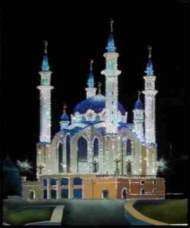 Б.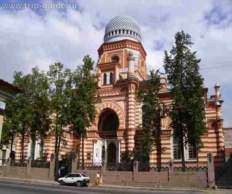 Ислам ХристианствоГ.В.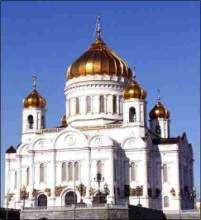 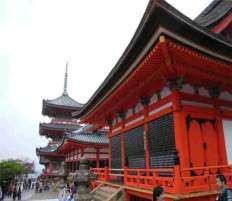 Буддизм ИудаизмКак звали князя, который крестил Русь? А. Игорь	В. ВладимирБ. Олег	Г. СвятославВ каком году наша страна и Русская Православная Церковь праздновали тысячелетие крещение Руси?А 1987	В. 1988Б. 1986	Г. 1989В каком произведении Владимир Мономах завещал своим детям блюсти евангельские заветы, сделав их основой своей жизни?А. Русская правда	В. Правда ЯрославичейБ. Поучение детям	Г. ДомостройКак стало называться государство монголов – татар?А.	Королевство Венгрия	В. Волжская БулгарияБ. Золотая Орда	Г. Болгарское царствоКто выступал против нестяжателей, считающий, что богатства Церкви нужны для того, чтобы она могла утверждать и расширять православную веру, строить храмы, бороться с теми, кто нарушает евангельские заповеди?А.	митрополит Алексий	В. Нил СорскийБ. Сергий Радонежский	Г. Иосиф ВолоцкийПосле распада Российской империи возникло новое государство, как оно называлось?А. СНГ	В. СССРБ. РСФСР	Г. РФКто является образцом супружеской любви и верности для православных? А. Адам и Ева	В. княгиня Ольга и ИгорьБ. Пётр и Феврония	Г. Екатерина II и Пётр IIIОткуда на Русь пришло христианство? А. Египта	В. ВизантииБ. Индии	Г. КитаяЧто такое медресе?А. сбор дани	В. религиозное учебное заведение Б. миссионерская деятельность	Г. монастырьСвященная книга мусульман?А. Библия	В. ТораБ. Коран	Г. ТрипитакаКто является главой в мусульманской семье? А. отец	В. сестраБ. брат	Г. матьЧто такое «скрижали»?А. каменные таблички, на которых записано как построить храмБ. каменные таблички, на которых был рисунок как дойти из пустыни в Землю Обетованную В. каменные таблички данные Богом, на которых были записаны заповеди Бога еврейскому народуГ. каменные таблички, на которых записано как построить домКакой народ России первым принял буддизм? А.буряты	В. калмыкиБ. тувинцы	Г. чеченцыВ какие регионы буддизм распространился из Тибета? А. Восточная Сибирь	В. Западная СибирьБ. северные районы Азии	Г. КрымКак называлось почетное место, где православные ставили иконы? А. красный угол	В. «малой церковью»Б. домостроем	Г. ДобродетельюКак именуется праздник у буддистов, который отмечается в конце осени – начале зимы? А. Праздник десяти лампад	В. Праздник тысячи лампадБ. Праздник одной лампады	Г. Праздник десяти лампад*Кого называют основателем буддизма?А. МахавираВардхамана	В. Сиддхартха ГаутамаБ. Шуддходана	Г. Кришна*Определите, к каким религиям относятся эти сооружения:А.	В.ИсламХристианствоБ.	Г.БуддизмИудаизмОтветы к тестовым заданиям Контрольно-измерительные материалыдля проведенияпромежуточной аттестации по ОДНКНР 6 классЦель	работы:	проверить	степень	освоения	учебного	материала	по	ОДНКНР обучающимися 6 класса.Содержание работыВ мире культуры. Нравственные ценности российского народа. Религия и культура. Как сохранить духовные ценности. Твой духовный мир.Структура тестовой работыРабота включает в себя один вариант. Работа состоит из 12 вопросов с вариантами ответов. На выполнение работы отводится 45 минут.Критерии оцениванияМаксимально количество баллов за работу составляет 15. За 1, 11, 12 задания ставится 2 балла, за остальные по одному. Минимальное количество баллов для получения зачёта – 10.Тестовая работа для прохождения промежуточной аттестациипо ОДНКНР 6 класс«Человек – носитель и творец культуры». Подберите к данному суждению иллюстрации и укажите фамилии и инициалы людей.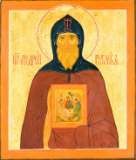 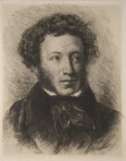 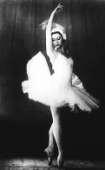 Кого считают родоначальником этики?А) Аристофан	В) АристотельБ) Эпикур	Г) Софокл«На чужой стороне и весна не красна». О чём эта пословица?А) о временах года	В) о погоде в дальних странах  Б) о любви к родинеИмя героя, изображенного на иллюстрации.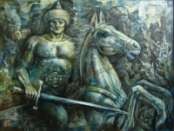 А) Урал-батыр	Б) Вольга	В) Добрыня Никитич«Был великим полководцем и мудрым правителем. Самая большая из заслуг его – победа над Мамаем». О ком идет речь?А) Владимир Мономах	В) Сергий Радонежский Б) Дмитрий ДонскойГлавная заслуга Александра Невского?А) победа в Ледовом побоище 5 апреля 1242 года на льду Чудского озера. Б) победа над Мамаем.В) в 1612 году освободил Москву от поляков.Прочитайте сказку Константина Ушинского «Два плуга». Сделайте вывод о том, что хотел донести до нас автор. Выберите вариант ответа.Из одного и того же куска железа и в одной и той же мастерской были сделаны два плуга. Один из них попал в руки земледельца и немедленно пошел в работу, а другой долго и совершенно бесполезно провалялся в лавке купца.Случилось через несколько времени, что оба земляка опять встретились. Плуг, бывший у земледельца, блестел, как серебро, и был даже еще лучше, чем в то время, когда он только что вышел из мастерской; плуг же, пролежавший без всякого дела в лавке, потемнел и покрылся ржавчиной.Скажи, пожалуйста, отчего ты так блестишь? — спросил заржавевший плуг у своего старого знакомца.От труда, мой милый, — отвечал тот, — а если ты заржавел и сделался хуже, чем был, то потому, что всё это время ты пролежал на боку, ничего не делая.А) Автор хотел показать, как правильно использовать плуг. Б) Автор хотел показать, что нельзя хранить плуг в лавке.В) Автор хотел показать, насколько важно трудиться и приносить пользу. Нельзя лениться и лежать на боку.Прочитайте отрывок из статьи Д.С. Лихачева «Природа, родник, Родина, просто доброта». Почему автор рассуждает о том, как много в русском языке слов с корнем«род»? Выберите вариант ответа.«…Сколько в русском языке слов с корнем «род»: родной, родник, родинка, народ, природа, родина… Слова эти как бы сами слагаются вместе! Родники родной природы, прирожденность родникам родной природы. Исповедь земле. Земля – это главное в природе. Земля рождающаяся, Земля урожая. И слово цвет – от цветов! Цвета цветов… И у неба сияющий синий цвет, цвет неба, под которым зреют колосистые поля ржи (в этом слове тоже корень, связанный с ростом, урожаем, рождение, рожь – это то, что рожает земля)».А) Важно сохранять то, что рождает природа.Б) Автор хочет научить правильно выделять в словах корни. В) Автор рассказывает об однокоренных словах.Рассмотрите иллюстрации и определите, к какому православному празднику относятся эти символы.А) Новый год	В) Благовещенье	Б) Рождество Христово«Сабантуй - праздник народов Башкирии и Татарстана в честь сбора урожая, демонстрирующий силу и ловкость башкир и татар, пропагандирующий здоровый образ жизни». Этот праздник принадлежит…А) христианскому народу.	Б) мусульманскому народу.	В) буддистам.Распределите по группам названия священных книг и основателей религий. Запишите в таблицу.Тора, Иисус Христос, Коран, Будда, Библия, Моисей, Мухаммад, Трипитака.Определите по костюму представителей разных религий. Запишите.Ответы.Андрей Рублёв, Александр Пушкин, Галина Уланова.ВБАБАВАББ11.Мусульманин, еврей, буддист, христианин.                      бюджетное общеобразовательное учреждение средняя                         общеобразовательная школа №12 имени Героя Советского Союза                        Ивана Григорьевича Остапенко муниципального образования                             Щербиновский район  село Глафировка                           МБОУ СОШ №12 с. Глафировка                      бюджетное общеобразовательное учреждение средняя                         общеобразовательная школа №12 имени Героя Советского Союза                        Ивана Григорьевича Остапенко муниципального образования                             Щербиновский район  село Глафировка                           МБОУ СОШ №12 с. Глафировка                                                                                        УТВЕРЖДЕНО                                                                                  Директор МБОУ СОШ 12                                                                     им.И.Г. Остапенко                                                            с. Глафировка                                                                            _____________________                                                                                                                   Л.Б. Кудряшова                                                      протокол № 1                                                                  от «30»августа 2023г                                                                                             №ТемадатаОсновное содержаниеОсновные виды деятельности обучающихсяТематический блок 1. «Россия — наш общий дом»Тематический блок 1. «Россия — наш общий дом»Тематический блок 1. «Россия — наш общий дом»Тематический блок 1. «Россия — наш общий дом»1Зачем изучать курсФормирование	иФормировать представление«Основы  духовно-закрепление	гражданскогооб особенностях курсанравственной куль-единства.	Родина	и««Основы  духоно-нравственнойтуры	народовОтечество.	Традиционныекультуры	народов России» .России»?ценности и ролевые модели.Слушать и пониматьТрадиционная	семья.объяснения учителя по темеВсеобщий характер морали иурока .нравственности.	РусскийВести самостоятельнуюязык  и   единое  культурноеработу сучебникомпространство.	Риски	иугрозы	духовно-нравственной	культуренародов России2Наш дом — РоссияРоссия	—Слушать	и	пониматьмногонациональнаяобъяснения учителя  по  теместрана. Многонациональныйурока.народ Российской ФедерацииФормировать  представление   о.   Россия   как   общий	дом.необходимости	и	важностиДружба народовмежнационального	имежрелигиозного	сотрудниче-ства, взаимодействия .Выполнять задания напонимание и разграничение понятий по курсу3Язык и историяЧто такое язык? Как в языке народа отражается его история?	Язык	как инструмент		культуры. Важность коммуникации между людьми. Языки народов	мира,		их взаимосвязьФормировать представления о языке как носителе духовно- нравственных смыслов культуры.Понимать особенности коммуникативной роли языка. Слушать	и			анализировать выступления одноклассников, отбирать			и		сравнивать учебный		материал	понескольким источникам4Русский язык — язык общения и язык возможностейРусский язык — основа российской культуры. Как складывался русский язык: вклад народов России в его развитие. Русский язык как культурообразующий   проект и язык межнационального общения. Важность общего языка для всех народов России.	Возможности,которые даёт русскийязыкФормировать представление о русском языке как языке межнационального общения.Слушать объяснения учителя, стараясь выделить главное.Объяснять наблюдаемые в практике  изучения  языка явления5Истоки родной культурыЧто такое  культура. Культура и природа. Роль культуры в жизни общества.Многообразие культур и егоФормировать представление о том, что такое культура,  об общих чертах в культуре разныхнародов.№ТемадатаОсновное содержаниеОсновные видыдеятельности обучающихсяпричины . Единство культурного пространства РоссииСлушать и понимать объяснения учителя по теме урока.Выполнять задания напонимание и разграничение понятий по теме6Материальная культураМатериальная	культура: архитектура, одежда, пища, транспорт, техника. Связь между материальной культу- рой и духовно-нравственны- ми ценностями обществаФормировать представление о традиционных укладах жизни разных народов.Слушать    и     анализироватьвыступления одноклассников.Работать	с	учебником,анализировать	проблемные ситуации7Духовная культураДуховно-нравственная куль- тура. Искусство, наука, духовность.	Мораль, нравственность, ценности. Художественное осмысление мира. Символ и знак. Духовная культура как реализация ценностейФормировать представление о духов- ной культуре разных народов.Понимать взаимосвязь между проявлениями материальной и духовной культуры.Выполнять	задания	напонимание и разграничение понятий по теме.Учиться работать с текстом и зрительным рядом учебника8Культура и религияРелигия и культура . Что такое  религия,	её	роль	в жизни общества и человека. Государствообразующие религии России . Единство ценностей в религиях РоссииФормировать представление о понятии «религия», понимать и уметь объяснять, в чём заключается связь культуры и религии .Слушать объяснения  учителя,работать с научно-популярной литературой по теме9Культура и образованиеЗачем нужно учиться? Куль- тура как способ получения нужных	знаний. Образование как ключ к социализации и духовно- нравственному раз- витию человекаПонимать      смысл      понятия«образование»,		уметь объяснять важность и не- обходимость образования для общества . Слушать объяснения учителя,	отбирать		и сравнивать  учебные  материалыпо теме10Многообразие культур	России (практическое занятие)Единство культур народов России. Что значит быть культурным человеком? Знание о культуре народов РоссииОтбирать материал по нескольким		источникам, готовить доклады, работать с	научно-популярной литературой .Слушать	выступленияодноклассниковТематический блок 2. «Семья и духовно-нравственные ценности»Тематический блок 2. «Семья и духовно-нравственные ценности»Тематический блок 2. «Семья и духовно-нравственные ценности»Тематический блок 2. «Семья и духовно-нравственные ценности»11Семья — хранитель духовных ценностейСемья — базовый элемент общества.	Семейные ценности, традиции и культура. Помощь сиротам как духовно- нравственныйдолг человекаПонимать, что такое семья, формировать представление о взаимосвязях между типом культуры и особенностями семейного уклада у разныхнародов .№ТемадатаОсновное содержаниеОсновные видыдеятельности обучающихсяПонимать значение термина«поколение».Слушать объяснения учителя,шать проблемные задачи12Родина начинается с семьиИстория семьи как часть истории народа, государства, человечества. Как связаны Родина и семья? Что такое Родина и Отечество?Понимать и объяснять, как и почему история каждой семьи тесно связана с историей страны, народа.Слушать объяснения учителя,разграничивать понятия по теме, систематизировать учебный материал13Традиции семейного воспитания в РоссииСемейные традиции народов России. Межнациональные семьи. Семейное воспитание как трансляция ценностейПонимать и объяснять, что такое традиция, уметь рассказывать о традициях своей семьи, семейных традициях своего народа и других народов России.Уметь	объяснять	и разграничивать	основные понятия по теме. Просма- тривать и анализироватьучебные фильмы, работать с раздаточным материалом14Образ семьи в культуре народов РоссииПроизведения	устного поэтического творчества (сказки,  поговорки  и  т.   д.) о	семье и семейныхобязанностях.Знать основные фольклорные сюжеты о семье, семейных ценностях .Знать и понимать морально- нравственное значение семьи .Семья в литературе и произведениях	разных видов искусстваРаботать	с	научно-популярной	литературой,просматривать	ианализировать	учебные фильмы, систематизировать учебный материал15Труд в истории семьиСоциальные роли в истории семьи. Роль домашнего тру- да. Роль нравственных  норм в благополучии семьиПонимать,	что	такое«семейный труд», сознавать и характеризовать	важного общего семейного труда для укрепления целостности семьи. Слушать объяснения учителя, самостоятельно   работать   сучебником16Семья в современном мире (практическое занятие)Рассказ о своей семье (с ис- пользованием фотографий, книг, писем и др.). Семейное древо. Семейные традицииПонимать, почему  важно изучать и  хранить  историю своей семьи, передавать её следующим поколениям.Готовить доклад, сообщение; создавать семейное древо; отбирать и сравнивать материал из несколькихисточниковТематический блок 3. «Духовно-нравственное богатство личности»Тематический блок 3. «Духовно-нравственное богатство личности»Тематический блок 3. «Духовно-нравственное богатство личности»Тематический блок 3. «Духовно-нравственное богатство личности»17Личность — общество — культураЧто делает человека человеком? Почему человек не может жить вне общества. Связь между обществом и культурой как реализация духовно-	нравственных ценностейЗнать, что такое гуманизм, понимать, что делает человека человеком и какие проявления людей можно назвать гуманными.Работать	с	научно-популярной	литературой,уметь разграничивать понятия, осваивать смысловое чтение (решать текстовые задачи)№ТемадатаОсновное содержаниеОсновные видыдеятельности обучающихся18Духовный мирКультура как духовный мирПонимать	и	объяснятьчеловека .Человекчеловека.	Мораль.значение	слова	«человек»	в— творец культурыНравственность.контексте духовно- нравственнойПатриотизм.	Реализациякультуры.ценностей в культуре.Слушать объяснения учителя,Творчество: что  это  такое?работать	с	учебником,Границы	творчества.уметь	понимать	иТрадиции	и	новации	вразграничивать	основныекультуре. Границы  культур.понятия по темеСозидательный	труд.Важность	труда	кактворческой	деятельности,как реализации19Личность иМораль и  нравственность  вПонимать	и	объяснять,	чтодуховно-жизни человека.  Взаимопо-такое мораль  и  нравственность,нравственныемощь, сострадание,любовь кблизким.ценностимилосердие, любовь, дружба,Показывать	на	примерахколлективизм,	патриотизм,важность таких  ценностей  каклюбовь к близкимвзаимопомощь,	сострадание,милосердие, любовь, дружба идр.Разграничивать и определятьосновные	понятия,	решатьтекстовые задачи, работать  сучебникомТематический блок 4. «Культурное единство России»Тематический блок 4. «Культурное единство России»Тематический блок 4. «Культурное единство России»Тематический блок 4. «Культурное единство России»Тематический блок 4. «Культурное единство России»20Историческая память	как духовно- нравственная цен- ностьЧто такое история и почему она важна? История семьи — часть истории народа, государства, человечества. Важность	исторической памяти, недопустимость её фальсификации.Преемственность поколенийОбъяснять    смысл     термина«история», понимать важность изучения истории.Понимать и объяснять, что такое историческая память, как история каждой семьи связана с историей страны.Работать с учебником, выделять и определять основные понятия, слушатьи анализировать выступления одноклассников21Литература как язык культурыЛитература	какхудожественное осмысление действительности. От сказки к роману. Зачем нужны литературные произведения? Внутренний мир человека и его духовностьПонимать		особенности литературы, её отличия от других	видов		художе- ственного творчества.Объяснять средства выражения духовного мира человека, его морали и нравственности в произведениях литературы.Слушать  объяснения  учителя,работать   с   художественнойлитературой, изучать и анализировать источники22Взаимовлияние культурВзаимодействие культур. Межпоколенная	и межкультурная трансляция.ОбменИметь представление о значении терминов«взаимодействие культур»,«культурный обмен».№ТемадатаОсновное содержаниеОсновные видыдеятельности обучающихсяценностными установками и идеями.		Примеры межкультурной коммуникации	как	способ формирования			общих духовно-нравственных ценностейПонимать  и  объяснять важность	сохранения культурного наследия.Слушать объяснения учителя, понимать и разграничивать понятия,	отбирать	и сравнивать материал понескольким источникам23Духовно- нравственные цен ности российского народаЖизнь,  достоинство,  права и	свободы	человека, патриотизм, гражданственность, служение	Отечеству		и ответственность		за	его судьбу,				высокиенравственные	идеалы,крепкая	семья,созидательный			труд, приоритет		духовного		над материальным,	гуманизм, милосердие, справедливость, коллективизм, взаимопомощь, историческая память	и	преемственность поколений,				единствонародов РоссииУметь объяснять значение основных понятий, отражающих духовно-нравственные ценности. Осознавать их и защищать в качестве	базовыхобщегражданских ценностей российского общества .Слушать объяснения учителя, работать с учебником (смысловое чтение)24Регионы России: культурное многообразиеИсторические и социальные причины	культурного разнообразия.		Каждыйрегион уникален.Понимать		принципы федеративного	устройства России, объяснять понятие«полиэтничность».Малая Родина — часть общего ОтечестваПонимать		ценность многообразия	культурных укладов народов России. Уметь рассказывать о культурном своеобразии своей  малой родины.Слушать    и    анализироватьвыступления одноклассников,работать с источниками25Праздники вЧто такое праздник? ПочемуПонимать  и	объяснять,	чтокультуре народовпраздники	важны.	Празд-такоеРоссииничные традиции в России .«народный праздник».Народные праздники как па-Уметь	рассказывать	омять	культуры,	какпраздничных традициях разныхвоплощение	духовно-народов и своей семьи.нравственных идеаловПонимать	и	объяснятьнравственный смысл  народногопраздника.Работать	с	учебником,просматривать	ианализировать	учебныефильмы26Памятники вПамятники	как	частьУстанавливать	связь	междукультуре народовкультуры:	исторические,историей памятника  и  историейРоссиихудожественные,края .архитектурные.Характеризовать	памятникиКультура как память . Музеи.истории и культуры.Храмы.	Дворцы.Понимать	нравственный	иИсторические	здания	какнаучный	смысл	краеведческойсвидетели	истории.работы.Архитектура	и	духовно-Слушать объяснения  учителя,нравственные	ценностиработать с научно-популярнойнародов Россиилитературой,	просматриватьи	анализировать	учебныефильмы№ТемадатаОсновное содержаниеОсновные видыдеятельности обучающихся27Музыкальная культура на- родов РоссииМузыка . Музыкальные про- изведения. Музыка  как форма	выражения эмоциональных		связей между людьми. Народныеинструменты. История	народа	в	его музыке и инструментахПонимать особенности музыки как вида искусства .Знать и называть  основные темы музыкального творчества народов России, понимать, как история  народа  отражается   в его музыке.Слушать объяснения учителя, работать с научно-популярной литературой,    просматривать и анализировать учебныефильмы28Изобразительное искусство народов РоссииХудожественная реальность . Скульптура: от религиозных сюжетов к современному искусству.			Храмовые росписи и фольклорные орнаменты.		Живопись, графика.	Выдающиеся художники разных на- родов РоссииПонимать и объяснять особенности изобразительного искусства	как	вида художественного творчества.Понимать и обосновывать важность искусства как формы трансляции	культурных ценностей.Знать и называть основные темы искусства народов России . Слушать объяснения учителя, работать с научно-популярной литературой,    просматривать и анализировать учебныефильмы29Фольклор илитература народов РоссииПословицы  и	поговорки .Эпос и сказка. Фольклор как отражение историиПонимать, что такое национальная литература.народа	и	его	ценностей,Объяснять	и	показывать	наморали	и	нравственности.примерах,	как	произведенияНациональная	литература.фольклора	отражают	историюБогатство культуры народа внарода,	его	духовно-его литературенравственные ценности.Отбирать	и	сравниватьматериал	из	несколькимисточникам, решать текстовыезадачи,	слушать	ианализировать	выступленияодноклассников30БытовыеРассказ	о	бытовыхОтбирать	и	сравниватьтрадиции народовтрадициях	своей	семьи,учебный	материал	поРоссии:	пища,народа,  региона.  Доклад   снескольким	источникам,одежда,	домиспользованиемрешать	текстовые	задачи,(практическоеразнообразного зрительногослушать	и	анализироватьзанятие)ряда и других источниковвыступления	одноклассников,работать	с	научно-популярной литературой31Культурная	картаГеография культур России .Отбирать	и	сравниватьРоссииРоссия как культурная  кар-несколько источников, решать(практическоета.	Описание	регионов	втекстовые задачи,  слушать  изанятие)соответствии	с	иханализировать	выступленияособенностямиодноклассников,	работать	снаучно-популярнойлитературой32Единство страныРоссия	—	единая	страна.Понимать и объяснять значение— залог будущегоРусский	мир.	Общаяобщих	элементов	и	черт	вРоссииистория,	сходствокультуре разных народов Россиикультурных	традиций,для   обоснования её культурного,единые	духовно-экономического единства .нравственные	ценностиСлушать объяснения  учителя,народов Россиисистематизировать учебныйматериал33-34Повторение№ТемадатаОсновное содержаниеОсновные виды деятельности обучающихсяТематический блок 1. «Культура как социальность»Тематический блок 1. «Культура как социальность»Тематический блок 1. «Культура как социальность»Тематический блок 1. «Культура как социальность»1Мир культуры: егоКультура	как	формаПонимать	спецификуструктурасоциальногосоциальных	явлений,	ихвзаимодействия.	Связьотличия от мира природы.между миром материальнойУметь	объяснять	взаимосвязькультуры	и	социальнойматериальной	культуры	сструктурой	общества	.духовно-нравственнымРасстояние  и  образ  жизнисостоянием общества .людей.  Научно-техническийСлушать объяснения учителя,прогресс	как	один	изработать	с	учебником,источников	формированияанализировать	проблемныесоциального	обликаситуацииобщества2Культура России:Территория России . Народы,Понимать и объяснять важностьмногообразиеживущие в  ней.  Проблемысо-	хранения	историческойрегионовкультурного взаимодействияпамяти	разных	народов,в обществе с многообразиемкультурных	традиций	разныхкультур.	Сохранение	ирегионов России.поддержка	принциповХарактеризовать	духовнуютолерантности и уважения кокультуру народов  России  каквсем	культурам	народовобщее	достояние	нашейРоссииРодины.Работать с картой регионов,разграничивать	понятия	потеме,	слушать	объясненияучителя3История быта как история культурыДомашнее хозяйство и его типы . Хозяйственная деятель ность народов России в разные исторические периоды . Многообразие культурных укладов как результат исторического развития народов РоссииПонимать и объяснять взаимосвязь хозяйственной деятельности, быта людей с историей народа, климатом, географическими условиями его жизни. Работать  с  учебником, а также научно-популярной литературой; просматривать и анализировать учебныефильмы4Прогресс:Производительность труда  .Понимать	и	объяснять,	чтотехнический иРазделение труда. Обслужи-такое	труд,	разделение	труда,социальныйвающий	и	производящийкакова роль  труда  в  истории  итруд. Домашний труд  и егосовременном обществе.механизация.	Что	такоеРаботать	с	учебником,технологии и как они влияютнаучно-популярнойна	культуру	и	ценностилитературой;	решать	про-общества?блемные	задачи,анализировать	иразграничивать понятий5Образование вПредставление об  основныхПонимать и объяснять важностькультуре народовэтапах	в	историиобразования в современном миреРоссииобразования.	Ценностьи ценность знаний.знания.	СоциальнаяПонимать, что  образование  —обусловленность  различныхважная	часть	процессавидов образования .формирования	духовно-Важность	образования	длянравственных	ориентировсовременного мира . Образо-человека .вание как  трансляция  куль-Слушать объяснения учителя,турных смыслов, как способрефлексиовать	собственныйпередачи ценностейопыт,	разграничиватьпонятия№ТемадатаОсновное содержаниеОсновные видыдеятельности обучающихся6Права и обязанности челове каПрава и обязанности человека в культурной традиции народов России.Права и свободы человека и гражданина,  обозначенные в Конституции Российской ФедерацииПонимать и объяснять, в чём заключается смысл понятий«права человека», правовая культура» и др.Понимать	необходимостьсоблюдения	прав	и обязанностей человека.Слушать и анализировать выступления одноклассников, работать с текстом учебника ис источниками7Общество	и религия: духов- но- нравственное взаимодействиеМир религий в истории. Религии народов России сегодня.Государствообразующие и традиционные религии как источник	духовно- нравственных ценностейПонимать и объяснять смысл понятий «религия», «атеизм» и др.Знать названия традиционных религий	России,	уметь объяснять их  роль в истории и на современном этапе развития общества.Слушать объяснения  учителя,решать текстовые задачи8Современный мир: самое важное (практическое занятие)Современное общество: его портрет. Проект: описание самых важных черт современного общества с точки зрения материальной и духовной культуры народов РоссииПонимать, в чём заключаются основные духовно-нравственные ориентиры	современного общества.Подготовить проект (или доклад, сообщение); работать с	научно-популярной литературой, разграничивать исистематизировать понятияТематический блок 2. «Человек и его отражение в культуре»Тематический блок 2. «Человек и его отражение в культуре»Тематический блок 2. «Человек и его отражение в культуре»Тематический блок 2. «Человек и его отражение в культуре»Тематический блок 2. «Человек и его отражение в культуре»9Каким	долженМораль,	нравственность,Понимать	и	объяснятьбыть	человек?этика,  этикет   в   культурахвзаимосвязь таких понятий, какДуховно-народов	России.	Право	и«свобода»,	ответственность,нравственныйравенство в правах. Свободаправо и долг.облик	и	идеалкак  ценность.  Долг  как  еёСлушать объяснения учителя,человекаограничение. Общество  какработать	с	учебником,регулятор свободы. Свойстваанализировать	проблемныеи качествачеловека, его образситуациив культуре народов  России,единство	человеческихкачеств . Единство духовнойжизни10ВзрослениеСоциальное измерение чело-Объяснять	важностьчеловека в куль-века.	Детство,	взросление,взаимодействия	человека	итуре народовзрелость, пожилой  возраст.общества, негативные  эффектыРоссииПроблема	одиночества.социальной изоляции.Необходимость развития  воСлушать объяснения учителя,взаимодействии  с   другимирешать	проблемные	задачи,людьми. Самостоятельностьанализировать информацию изкак ценностьнескольких	источников,анализировать	собственныйопыт11Религия какРелигия	как	источникПонимать, какой нравственныйисточник нрав-нравственности	ипотенциал несут  традиционныественностигуманистическогорелигии России.мышления.	НравственныйСлушать объяснения  учителя,идеал человекаработать	с	учебником,в	традиционных	религиях.просматривать	учебныеСовременное	общество	ифильмы по темерелигиозный идеал человека№ТемадатаОсновное содержаниеОсновные видыдеятельности обучающихся12Наука как источник знания о человеке и человеческомГуманитарное знание и его особенности. Культура как самопознание.	Этика. Эстетика. Право в контексте духовно-нравственных ценностейПонимать и объяснять смысл понятия	«гуманитарное знание»; осознавать, что культура помогает человеку понимать самого себя.Слушать объяснения учителя, работать с учебником, с дополнительной	научно-популярной литературой13Этика	инравственность как	категории духовной культу- рыЧто такое этика. Добро и его проявления в реальной жизни. Что значит быть нравственным.	Почему нравственность важна?Объяснять понятия «добро» и«зло» с помощью примеров из истории и культуры народов России, соотносить эти понятия с личным опытом. Решать проблемные задачи, работать с учебником, рефлексироватьсобственный опыт14Самопознание(практическое занятие)Автобиография	и автопортрет: кто я и что я люблю. Как устроена моя жизнь.Выполнение проектаУметь    соотносить     понятия«мораль», «нравственность» с самопознанием на доступном для возраста детей уровне.Формировать    представления о самом себе; воспитывать навыки	самопрезентации, рефлексии; слушать и анализировать	докладыодноклассниковТематический блок 3. «Человек как член общества»Тематический блок 3. «Человек как член общества»Тематический блок 3. «Человек как член общества»Тематический блок 3. «Человек как член общества»Тематический блок 3. «Человек как член общества»15Труд делаетЧто	такое	труд.	ВажностьОсознавать	важность	трудачеловека чело- векомтруда	и	его  экономическаяобъяснять	его	роль	встоимость.	Безделье,	лень,современном обществе.тунеядство.	Трудолюбие,Понимать	и	осознаватьподвиг	труда,трудолюбие	какответственность.ответственность перед  людьмиОбщественная оценка трудаи самим собой.Слушать объяснения учителя,решать проблемные  задачи,анализировать	текстыучебника16Подвиг: как узнатьЧто   такое   подвиг.	ГероизмПонимать и объяснятьгероя?как	самопожертвование.отличие подвига на войне и вГероизм на  войне.  Подвиг  вмирное время.мирное	время.	Милосердие,Знать и называть именавзаимопомощьгероев. Слушать объясненияучителя, решать проблемныезадачи, анализировать текстыучебника17Люди в  обществе:Человек	в	социальномПонимать	и	объяснятьдуховно-измерении.	Дружба,понятия	«дружба»,нравственноепредательство.	Коллектив.«предательство», «честь»,взаимовлияниеЛичные	границы	Этика«коллективизм»,взаимовлияниепредпринимательства.«благотворительность».Социальная помощьСлушать объяснения учителя,решать проблемные  задачи,анализировать	текстыучебника№ТемадатаОсновное содержаниеОсновные видыдеятельности обучающихся18ПроблемыБедность.	Инвалидность.Понимать	и	объяснятьсовременного	об-Асоциальная	семья.понятия	«бедность»,щества	какСиротство.	Отражение	этих«инвалидность»,	«сиротство».отражение	егоявлений в культуре обществаПредлагать	путидуховно-преодоления	проблемнравственного	са-современного	общества	намосознаниядоступном	для	пониманиядетей	уровне.	Слушатьобъяснения учителя,  решатьпроблемные	задачи,анализировать	тексты учебника19Духовно-Милосердие. Взаимопомощь   .Понимать и объяснять понятиянравственныеСоциальное	служение.	Бла-«милосердие»,ориентирыготворительность.«взаимопомощь»,	«благо-социальныхВолонтёрство.	Общественныетворительность»,отношенийблага«волонтёрство».	Вы-	являтьобщие	черты	традициймилосердия, взаимной помощи,благотворительности	упредставителей	разныхнародов.Слушать объяснения учителя,решать проблемные  задачи,анализировать	текстыучебника20Гуманизм	какГуманизм.	Истоки	гумани-Понимать и характеризоватьсущностнаястического мышления.  Фило-понятие	«гуманизм»	какхарактеристикасофия гуманизма. Проявленияисточник	духовно-духовно-гуманизма	в	историко-нравственных	ценностейнравственнойкультурном наследии народовнародов России.культуры	на-Россииродов РоссииОсознавать			важность гуманизма для формирования личности,		построения взаимоотношений в обществе . Слушать объяснения учителя, работать	с			научно-популярной литературой21Социальные профессии;	ихважность	для сохранения духовно- нравственного об- лика обществаСоциальные		профессии: врач,		учитель,		пожарный, полицейский,			социальный работник.	Духовно-нрав- ственные качества, необходи- мые	представителям	этих профессийПонимать и объяснять, что такое социальные профессии и почему выбирать их нужно особенно		ответственно. Работать	с		научно- популярной		литературой, готовить рефераты, слушать и анализировать доклады од-ноклассников22Выдающиеся благотворители в истории	.Благотвори- тельность	как нравственный долгМеценаты, философы, рели- гиозные лидеры, врачи, учёные, педагоги. Важность меценатства для духовно- нравственного	развития личности самого мецената и общества в целомПриводить	примеры выдающихся благотворителей в истории и в современной России.Работать	с		научно- популярной		литературой, анализировать несколько источников, разграничиватьпонятия23Выдающиеся учёные России . Наука	какисточник	со-циального	идуховного	про- гресса обществаУчёные России.  Почему важно помнить  историю науки. Вклад науки в благополучие		страны. Важность	морали	и нравственности в науке, в деятельности учёныхПонимать и объяснять, что такое наука; приводить имена выдающихся учёных России. Работать	с			научно- популярной		литературой, анализировать			несколько источников, разграничиватьпонятия№ТемадатаОсновное содержаниеОсновные видыдеятельности обучающихся24Моя профессия (практическое занятие)Труд  как  самореализация, как вклад в общество. Рассказ о своей будущей профессииОбосновывать,	какие духовно-нравственные качества нужны для выбран- ной профессии.Работать	с	научно- популярной литературой, анализировать несколько источников, разграничиватьпонятияТематический блок 4. «Родина и патриотизм»Тематический блок 4. «Родина и патриотизм»Тематический блок 4. «Родина и патриотизм»Тематический блок 4. «Родина и патриотизм»Тематический блок 4. «Родина и патриотизм»25ГражданинРодина и гражданство, их взаимосвязь. Что делает че- ловека гражданином. Нрав- ственные качества гражданинаХарактеризовать      понятия«Родина», «гражданство»; понимать духовно- нравственный смыслпатриотизма.Слушатьобъяснения учителя, работать с  текстом учебника26ПатриотизмПатриотизм . Толерантность . Уважение к другим народам и их истории. Важность патриотизмаПриводить	примеры патриотизма в истории и в современном обществе .Слушать	объяснения учителя, работать с учебником, рефлексироватьсобственный опыт27Защита Родины: подвиг или долг?Война и мир. Роль знания в защите Родины. Долг граж- данина перед обществом.Военные подвиги. Честь. ДоблестьХарактеризовать	важность сохранения мира и согласия. Приводить примеры военных подвигов;					понимать особенности		защиты		чести Родины	в	спорте,	науке,культуре .Слушать	объяснения учителя, работать с учебником, смотреть и анализировать		учебныефильмы28Государство . Россия — наша родинаГосударство			как объединяющее		начало. Социальная сторона права и государства. Что такое закон. Что такое Родина? Что такое государство? Необходимость быть	гражданином.Российская	гражданская идентичностьОбъяснять понятие«государство». Уметьвыделять и характеризовать основные особенности Российского государства с опорой на духовно- нравственные ценности.Слушать объяснения учителя, работать с текстом учебника, с дополни- тельной научно-популярной литературой29Гражданская идентичность (практическое занятие)Какими качествами должен обладать человек как гражданинОбосновать важность духовно- нравственных	качеств гражданина.Работать с источниками, определять	понятия, подготовить практическуюработу30Моя  школа	и мой	класс (практическое занятие)Портрет школы или класса через добрые делаХарактеризовать понятие«доброе дело» в контексте оценки собственных действий, их нравственного начала.Работать с источниками, определять понятия, подготовить практическуюработу№ТемадатаОсновное содержаниеОсновные видыдеятельности обучающихся31Человек:  какой он? (практическое занятие)Человек. Его образы в куль- туре.	Духовность		и нравственность	как важнейшие качества человекаСформулировать свой идеал человека, назвать качества, ему присущие. Работать с источниками,		определять понятия,	подготовитьпрактическую работу32Человек и культура (проект)Итоговый проект: «Что значит быть человеком?»Показать	взаимосвязь человека и культуры через их взаимное		влияние. Характеризовать			образ человека высокой духовной культуры, создаваемый в произведениях искусства.Работать  с   источниками,систематизироватьпонятия, подготовить проект33Повторение34Обобщающий урок№урокаТема урокак-вочас.ЦЭОРТематический блок 1. «Россия — наш общий дом» - 10ч.Тематический блок 1. «Россия — наш общий дом» - 10ч.Тематический блок 1. «Россия — наш общий дом» - 10ч.Тематический блок 1. «Россия — наш общий дом» - 10ч.1Зачем	изучать	курс	«Основы	духовно- нравственной культуры народов России»?1https://znanio.ru/media/ prezentatsiya-po- odnknr-tema-1-velichie- mnogonatsionalnoj- rossijskoj-kultury- uchebnik-pod-red- nfvinogradovoj- 26283162Наш дом — Россия1https://znanio.ru/media/ prezentatsiya-po- odnknr-tema-1-velichie- mnogonatsionalnoj- rossijskoj-kultury- uchebnik-pod-red- nfvinogradovoj- 26283163Язык и история1https://znanio.ru/media/ prezentatsiya-po- odnknr-tema-1-velichie- mnogonatsionalnoj- rossijskoj-kultury- uchebnik-pod-red- nfvinogradovoj- 26283164Русский язык — язык общения и язык возможностей1https://uchitelya.com/or kse/150272- prezentaciya-osnovy- duhovno-nravstvennoy- kultury-narodov-rossii- 5-klass.html5Истоки	родной культуры1https://uchitelya.com/or kse/150272- prezentaciya-osnovy- duhovno-nravstvennoy- kultury-narodov-rossii- 5-klass.html6Материальная культура1https://uchitelya.com/or kse/150272- prezentaciya-osnovy- duhovno-nravstvennoy- kultury-narodov-rossii- 5-klass.html7Духовная культура1https://uchitelya.com/or kse/150272- prezentaciya-osnovy- duhovno-nravstvennoy- kultury-narodov-rossii- 5-klass.html8Культура и религия1https://resh.edu.ru/speci al-course/19Культура и образование1https://resh.edu.ru/speci al-course/110Многообразие культур России(практическое занятие)1https://resh.edu.ru/speci al-course/1Тематический блок 2. «Семья и духовно-нравственные ценности» - 6 ч.Тематический блок 2. «Семья и духовно-нравственные ценности» - 6 ч.Тематический блок 2. «Семья и духовно-нравственные ценности» - 6 ч.Тематический блок 2. «Семья и духовно-нравственные ценности» - 6 ч.11Семья — хранитель духовных ценностей1https://resh.edu.ru/speci al-course/112Родина начинается с семьи1https://resh.edu.ru/speci al-course/113Традиции семейного воспитания в России1https://resh.edu.ru/speci al-course/114Образ семьи в культуре народов России115Труд в истории  семьи116Семья в современном  мире(практическое занятие)1Тематический блок 3. «Духовно-нравственное богатство личности» - 3 ч.Тематический блок 3. «Духовно-нравственное богатство личности» - 3 ч.Тематический блок 3. «Духовно-нравственное богатство личности» - 3 ч.Тематический блок 3. «Духовно-нравственное богатство личности» - 3 ч.17Личность — общество — культура118Духовный мир человека. Человек — творец культуры119Личность и духовно-нравственные ценности1Тематический блок 4. «Культурное единство России» - 16чТематический блок 4. «Культурное единство России» - 16чТематический блок 4. «Культурное единство России» - 16чТематический блок 4. «Культурное единство России» - 16ч20Историческая	память	как	духовно- нравственная ценность121Литература как язык куль туры122Взаимовлияние культур123Духовно-нравственные ценности1https://znanio.ru/media/ prezentatsiya-po- odnknr-tema-1- velichie- mnogonatsionalnoj- rossijskoj-kultury- uchebnik-pod-red- nfvinogradovoj- 2628316российского народаhttps://znanio.ru/media/ prezentatsiya-po- odnknr-tema-1- velichie- mnogonatsionalnoj- rossijskoj-kultury- uchebnik-pod-red- nfvinogradovoj- 262831624Регионы России: культурное многообразие1https://znanio.ru/media/ prezentatsiya-po- odnknr-tema-1- velichie- mnogonatsionalnoj- rossijskoj-kultury- uchebnik-pod-red- nfvinogradovoj- 262831625Праздники в культуре народов России1https://znanio.ru/media/ prezentatsiya-po- odnknr-tema-1- velichie- mnogonatsionalnoj- rossijskoj-kultury- uchebnik-pod-red- nfvinogradovoj- 262831626Памятники в культуре народов России1https://znanio.ru/media/ prezentatsiya-po- odnknr-tema-1- velichie- mnogonatsionalnoj- rossijskoj-kultury- uchebnik-pod-red- nfvinogradovoj- 262831627Музыкальная культура народов России1https://znanio.ru/media/ prezentatsiya-po- odnknr-tema-1- velichie- mnogonatsionalnoj- rossijskoj-kultury- uchebnik-pod-red- nfvinogradovoj- 262831628Изобразительное	искусство народов России129Фольклор и литература народов России1https://resh.edu.ru/speci29Фольклор и литература народов России1al-course/1/5630Бытовые традиции народов России: пища,1al-course/1/56одежда, дом (практическое  занятие)31Культурная	карта	России(практическое занятие)1комплект интерактивных карт32Единство страны — залог будущего России1комплект интерактивных карт33Урок повторения и обобщения134Промежуточная аттестация1№ урокаТема урокакол. час.Дата по плану дата факт.Тематический блок 1. «Культура как социальность» - 8 ч.Тематический блок 1. «Культура как социальность» - 8 ч.Тематический блок 1. «Культура как социальность» - 8 ч.Тематический блок 1. «Культура как социальность» - 8 ч.1Мир культуры: его структура1https://znanio.ru/media/ prezentatsiya-po- odnknr-tema-1- velichie- mnogonatsionalnoj- rossijskoj-kultury- uchebnik-pod-red- nfvinogradovoj- 26283162Культура России: многообразие регионов1https://znanio.ru/media/ prezentatsiya-po- odnknr-tema-1- velichie- mnogonatsionalnoj- rossijskoj-kultury- uchebnik-pod-red- nfvinogradovoj- 26283163История быта как историякультуры1https://znanio.ru/media/ prezentatsiya-po- odnknr-tema-1- velichie- mnogonatsionalnoj- rossijskoj-kultury- uchebnik-pod-red- nfvinogradovoj- 26283164Прогресс: технический и социальный1https://znanio.ru/media/ prezentatsiya-po- odnknr-tema-1- velichie- mnogonatsionalnoj- rossijskoj-kultury- uchebnik-pod-red- nfvinogradovoj- 26283165Образование в культуре народов России1https://znanio.ru/media/ prezentatsiya-po- odnknr-tema-1- velichie- mnogonatsionalnoj- rossijskoj-kultury- uchebnik-pod-red- nfvinogradovoj- 26283166Права и обязанности человека1https://znanio.ru/media/ prezentatsiya-po- odnknr-tema-1- velichie- mnogonatsionalnoj- rossijskoj-kultury- uchebnik-pod-red- nfvinogradovoj- 26283167Общество и  религия:  духовно-нравственное1https://znanio.ru/media/ prezentatsiya-po- odnknr-tema-1- velichie- mnogonatsionalnoj- rossijskoj-kultury- uchebnik-pod-red- nfvinogradovoj- 2628316взаимодействиеhttps://znanio.ru/media/ prezentatsiya-po- odnknr-tema-1- velichie- mnogonatsionalnoj- rossijskoj-kultury- uchebnik-pod-red- nfvinogradovoj- 26283168Современный	мир:	самое	важное1https://znanio.ru/media/ prezentatsiya-po- odnknr-tema-1- velichie- mnogonatsionalnoj- rossijskoj-kultury- uchebnik-pod-red- nfvinogradovoj- 2628316(практическое занятие)https://znanio.ru/media/ prezentatsiya-po- odnknr-tema-1- velichie- mnogonatsionalnoj- rossijskoj-kultury- uchebnik-pod-red- nfvinogradovoj- 2628316Тематический блок 2. «Человек и его отражение в культуре» - 6 ч.Тематический блок 2. «Человек и его отражение в культуре» - 6 ч.Тематический блок 2. «Человек и его отражение в культуре» - 6 ч.Тематический блок 2. «Человек и его отражение в культуре» - 6 ч.9Каким	должен	быть	человек?	Духовно-1нравственный облик и идеал человека10Взросление человека в культуре народов1России11Религия как источник нравственности112Наука как источник знания о человеке и1человеческом13Этика	и	нравственность	как	категории1духовной культуры14Самопознание(практическое занятие)1Тематический блок 3. «Человек как член общества» - 10 ч.Тематический блок 3. «Человек как член общества» - 10 ч.Тематический блок 3. «Человек как член общества» - 10 ч.Тематический блок 3. «Человек как член общества» - 10 ч.15Труд делает человека человеком1http://atlas100.ru/ https://navigatum.ru/https://moeobrazovanie. ru/https://profilum.ru/ https://proektoria.online/ https://proekt-pro.ru/ http://profvibor.ru/https://prof.foxford.ru/? utm_source=yandex&ut m_medium=cpc&utm_ campaign=acq_all_mid_prof-search- desktop&utm_term=пр офориентация&utm_c ontent=14289478169& placement=none&netw ork=search&yclid=675 993909773126860716Подвиг: как узнать героя?1http://atlas100.ru/ https://navigatum.ru/https://moeobrazovanie. ru/https://profilum.ru/ https://proektoria.online/ https://proekt-pro.ru/ http://profvibor.ru/https://prof.foxford.ru/? utm_source=yandex&ut m_medium=cpc&utm_ campaign=acq_all_mid_prof-search- desktop&utm_term=пр офориентация&utm_c ontent=14289478169& placement=none&netw ork=search&yclid=675 993909773126860717Люди	в	обществе:	духовно-нравственное1http://atlas100.ru/ https://navigatum.ru/https://moeobrazovanie. ru/https://profilum.ru/ https://proektoria.online/ https://proekt-pro.ru/ http://profvibor.ru/https://prof.foxford.ru/? utm_source=yandex&ut m_medium=cpc&utm_ campaign=acq_all_mid_prof-search- desktop&utm_term=пр офориентация&utm_c ontent=14289478169& placement=none&netw ork=search&yclid=675 9939097731268607взаимовлияниеhttp://atlas100.ru/ https://navigatum.ru/https://moeobrazovanie. ru/https://profilum.ru/ https://proektoria.online/ https://proekt-pro.ru/ http://profvibor.ru/https://prof.foxford.ru/? utm_source=yandex&ut m_medium=cpc&utm_ campaign=acq_all_mid_prof-search- desktop&utm_term=пр офориентация&utm_c ontent=14289478169& placement=none&netw ork=search&yclid=675 993909773126860718Проблемы современного общества как1http://atlas100.ru/ https://navigatum.ru/https://moeobrazovanie. ru/https://profilum.ru/ https://proektoria.online/ https://proekt-pro.ru/ http://profvibor.ru/https://prof.foxford.ru/? utm_source=yandex&ut m_medium=cpc&utm_ campaign=acq_all_mid_prof-search- desktop&utm_term=пр офориентация&utm_c ontent=14289478169& placement=none&netw ork=search&yclid=675 9939097731268607отражение его духовно-нравственногоhttp://atlas100.ru/ https://navigatum.ru/https://moeobrazovanie. ru/https://profilum.ru/ https://proektoria.online/ https://proekt-pro.ru/ http://profvibor.ru/https://prof.foxford.ru/? utm_source=yandex&ut m_medium=cpc&utm_ campaign=acq_all_mid_prof-search- desktop&utm_term=пр офориентация&utm_c ontent=14289478169& placement=none&netw ork=search&yclid=675 9939097731268607самосознанияhttp://atlas100.ru/ https://navigatum.ru/https://moeobrazovanie. ru/https://profilum.ru/ https://proektoria.online/ https://proekt-pro.ru/ http://profvibor.ru/https://prof.foxford.ru/? utm_source=yandex&ut m_medium=cpc&utm_ campaign=acq_all_mid_prof-search- desktop&utm_term=пр офориентация&utm_c ontent=14289478169& placement=none&netw ork=search&yclid=675 993909773126860719Духовно-нравственные ориентиры1http://atlas100.ru/ https://navigatum.ru/https://moeobrazovanie. ru/https://profilum.ru/ https://proektoria.online/ https://proekt-pro.ru/ http://profvibor.ru/https://prof.foxford.ru/? utm_source=yandex&ut m_medium=cpc&utm_ campaign=acq_all_mid_prof-search- desktop&utm_term=пр офориентация&utm_c ontent=14289478169& placement=none&netw ork=search&yclid=675 9939097731268607социальных отношенийhttp://atlas100.ru/ https://navigatum.ru/https://moeobrazovanie. ru/https://profilum.ru/ https://proektoria.online/ https://proekt-pro.ru/ http://profvibor.ru/https://prof.foxford.ru/? utm_source=yandex&ut m_medium=cpc&utm_ campaign=acq_all_mid_prof-search- desktop&utm_term=пр офориентация&utm_c ontent=14289478169& placement=none&netw ork=search&yclid=675 993909773126860720Гуманизм как сущностная характеристика1http://atlas100.ru/ https://navigatum.ru/https://moeobrazovanie. ru/https://profilum.ru/ https://proektoria.online/ https://proekt-pro.ru/ http://profvibor.ru/https://prof.foxford.ru/? utm_source=yandex&ut m_medium=cpc&utm_ campaign=acq_all_mid_prof-search- desktop&utm_term=пр офориентация&utm_c ontent=14289478169& placement=none&netw ork=search&yclid=675 9939097731268607духовно- нравственной культуры  народовhttp://atlas100.ru/ https://navigatum.ru/https://moeobrazovanie. ru/https://profilum.ru/ https://proektoria.online/ https://proekt-pro.ru/ http://profvibor.ru/https://prof.foxford.ru/? utm_source=yandex&ut m_medium=cpc&utm_ campaign=acq_all_mid_prof-search- desktop&utm_term=пр офориентация&utm_c ontent=14289478169& placement=none&netw ork=search&yclid=675 9939097731268607Россииhttp://atlas100.ru/ https://navigatum.ru/https://moeobrazovanie. ru/https://profilum.ru/ https://proektoria.online/ https://proekt-pro.ru/ http://profvibor.ru/https://prof.foxford.ru/? utm_source=yandex&ut m_medium=cpc&utm_ campaign=acq_all_mid_prof-search- desktop&utm_term=пр офориентация&utm_c ontent=14289478169& placement=none&netw ork=search&yclid=675 993909773126860721Социальные  профессии;   их   важность   для1http://atlas100.ru/ https://navigatum.ru/https://moeobrazovanie. ru/https://profilum.ru/ https://proektoria.online/ https://proekt-pro.ru/ http://profvibor.ru/https://prof.foxford.ru/? utm_source=yandex&ut m_medium=cpc&utm_ campaign=acq_all_mid_prof-search- desktop&utm_term=пр офориентация&utm_c ontent=14289478169& placement=none&netw ork=search&yclid=675 9939097731268607сохранения	духовно-нравственного	обликаhttp://atlas100.ru/ https://navigatum.ru/https://moeobrazovanie. ru/https://profilum.ru/ https://proektoria.online/ https://proekt-pro.ru/ http://profvibor.ru/https://prof.foxford.ru/? utm_source=yandex&ut m_medium=cpc&utm_ campaign=acq_all_mid_prof-search- desktop&utm_term=пр офориентация&utm_c ontent=14289478169& placement=none&netw ork=search&yclid=675 9939097731268607обществаhttp://atlas100.ru/ https://navigatum.ru/https://moeobrazovanie. ru/https://profilum.ru/ https://proektoria.online/ https://proekt-pro.ru/ http://profvibor.ru/https://prof.foxford.ru/? utm_source=yandex&ut m_medium=cpc&utm_ campaign=acq_all_mid_prof-search- desktop&utm_term=пр офориентация&utm_c ontent=14289478169& placement=none&netw ork=search&yclid=675 993909773126860722Выдающиеся благотворите- ли  в  истории  .1http://atlas100.ru/ https://navigatum.ru/https://moeobrazovanie. ru/https://profilum.ru/ https://proektoria.online/ https://proekt-pro.ru/ http://profvibor.ru/https://prof.foxford.ru/? utm_source=yandex&ut m_medium=cpc&utm_ campaign=acq_all_mid_prof-search- desktop&utm_term=пр офориентация&utm_c ontent=14289478169& placement=none&netw ork=search&yclid=675 9939097731268607Благотворительность как нравственный долгhttp://atlas100.ru/ https://navigatum.ru/https://moeobrazovanie. ru/https://profilum.ru/ https://proektoria.online/ https://proekt-pro.ru/ http://profvibor.ru/https://prof.foxford.ru/? utm_source=yandex&ut m_medium=cpc&utm_ campaign=acq_all_mid_prof-search- desktop&utm_term=пр офориентация&utm_c ontent=14289478169& placement=none&netw ork=search&yclid=675 993909773126860723Выдающиеся	учёные	России.  Наука   как1http://atlas100.ru/ https://navigatum.ru/https://moeobrazovanie. ru/https://profilum.ru/ https://proektoria.online/ https://proekt-pro.ru/ http://profvibor.ru/https://prof.foxford.ru/? utm_source=yandex&ut m_medium=cpc&utm_ campaign=acq_all_mid_prof-search- desktop&utm_term=пр офориентация&utm_c ontent=14289478169& placement=none&netw ork=search&yclid=675 9939097731268607источник социального и духовногоhttp://atlas100.ru/ https://navigatum.ru/https://moeobrazovanie. ru/https://profilum.ru/ https://proektoria.online/ https://proekt-pro.ru/ http://profvibor.ru/https://prof.foxford.ru/? utm_source=yandex&ut m_medium=cpc&utm_ campaign=acq_all_mid_prof-search- desktop&utm_term=пр офориентация&utm_c ontent=14289478169& placement=none&netw ork=search&yclid=675 9939097731268607прогресса обществаhttp://atlas100.ru/ https://navigatum.ru/https://moeobrazovanie. ru/https://profilum.ru/ https://proektoria.online/ https://proekt-pro.ru/ http://profvibor.ru/https://prof.foxford.ru/? utm_source=yandex&ut m_medium=cpc&utm_ campaign=acq_all_mid_prof-search- desktop&utm_term=пр офориентация&utm_c ontent=14289478169& placement=none&netw ork=search&yclid=675 993909773126860724Моя профессия (практическое занятие)http://atlas100.ru/ https://navigatum.ru/https://moeobrazovanie. ru/https://profilum.ru/ https://proektoria.online/ https://proekt-pro.ru/ http://profvibor.ru/https://prof.foxford.ru/? utm_source=yandex&ut m_medium=cpc&utm_ campaign=acq_all_mid_prof-search- desktop&utm_term=пр офориентация&utm_c ontent=14289478169& placement=none&netw ork=search&yclid=675 9939097731268607Тематический блок 4. «Родина и патриотизм» - 11 ч.Тематический блок 4. «Родина и патриотизм» - 11 ч.Тематический блок 4. «Родина и патриотизм» - 11 ч.Тематический блок 4. «Родина и патриотизм» - 11 ч.25Гражданин1https://resh.edu.ru/speci al-course/1/1https://www.prodlenka.26Патриотизм1https://resh.edu.ru/speci al-course/1/1https://www.prodlenka.27Защита Родины: подвиг или долг?1https://resh.edu.ru/speci al-course/1/1https://www.prodlenka.28Государство .Россия — наша Родина1https://resh.edu.ru/speci al-course/1/1https://www.prodlenka.29Гражданская	идентичность1https://resh.edu.ru/speci al-course/1/1https://www.prodlenka.(практическое занятие)org/metodicheskie-30Моя  школа	и	мой	класс(практическое занятие)1razrabotki/544738-interaktivnaja-igra-po- patrioticheskomu-vospi31Человек: какой он? (практическое1razrabotki/544738-interaktivnaja-igra-po- patrioticheskomu-vospiзанятие)32Человек и культура (практическое1занятие)33Повторение и обобщение134Промежуточная аттестация35Итоговый урок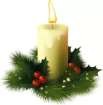 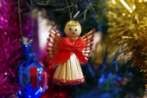 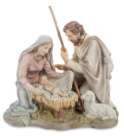 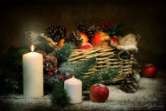 ХристианствоИсламБуддизмИудаизм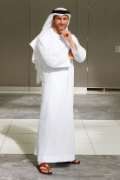 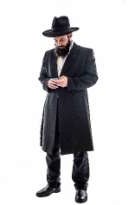 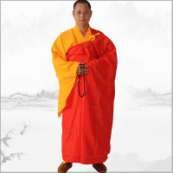 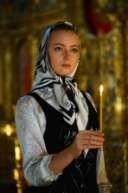 ХристианствоИсламБуддизмИудаизмИисус ХристосКоранТрипитакаМоисейБиблияМухаммадБуддаТора